B E S Z Á M O L Ó a gyermekjóléti és gyermekvédelmi feladatok 2023. évi átfogó értékelésérőlA gyermekek védelmének rendszere a gyermek családban történő nevelkedésének elősegítése, veszélyeztetettségének megelőzésére és megszüntetésére, valamint a szülői vagy más hozzátartozói gondoskodásból kikerülő gyermek, helyettesítő védelmének biztosítására irányuló tevékenység. A gyermekek védelmét pénzbeli, természetbeni és személyes gondoskodást nyújtó gyermekjóléti alapellátások, illetve gyermekvédelmi szakellátások, valamint a Gyvt-ben meghatározott hatósági intézkedések biztosítják.A gyermekvédelmi rendszer működtetése állami és önkormányzati feladat.A gyermeknek joga van a testi, értelmi, érzelmi és erkölcsi fejlődését, egészséges felnevelkedését és jólétét biztosító saját családi környezetében történő nevelkedéséhezahhoz, hogy segítséget kapjon a saját családjában történő nevelkedéséhez, személyiségének kibontakoztatásához, a fejlődését veszélyeztető helyzet elhárításához, a társadalomba való beilleszkedéséhez, valamint önálló életvitelének megteremtéséhez.A hátrányos és a halmozottan hátrányos helyzetű gyermeknek joga van ahhoz, hogy fokozott segítséget kapjon a fejlődését hátráltató körülmények leküzdéséhez és esélyeinek növeléséhez.A gyermekvédelmi rendszer működtetésének és a gyermekek jogainak biztosítása csak úgy lehetséges, ha a hivatalok, intézmények személyi és tárgyi felételei rendelkezésre állnak. Hajdúszoboszlói Polgármesteri Hivatal Egészségügyi és Szociális IrodaA múlt évhez képest személyi változás nem történt, a dolgozói létszám 6 fő:1 fő irodavezető,3 fő szociális ügyintéző2 fő ügykezelő. Az igazgatási szünet alatt, az ügyintézők személyesen álltak az ügyfelek rendelkezésére.A Család- és Gyermekjóléti Központ Feladatellátása két városra - Hajdúszoboszló és Nádudvar - és 3 községre - Ebes, Hajdúszovát, Nagyhegyes - terjed ki. A Központon belül két szakmai egység működik, a Család- és Gyermekjóléti Szolgálat (önkéntes együttműködés, alapellátás) és a Gyermekjóléti Központ (kötelező együttműködés, hatósági intézkedés esetén). A szolgálat feladatellátása Hajdúszoboszló lakosságára terjed ki, valamint szakmailag Hajdúszovát és Nagyhegyes településekre, ahol helyben önállóan látják el az alapszolgáltatást a településeken jelen levő kollégák. A szakmai beszámolójukat külön dokumentumban elkészítette a szakmai vezető. A Központ feladatellátása kiterjed a járás valamennyi településére a hatósági feladatokhoz kapcsolódó, gyermekek védelmére irányuló tevékenységek, valamint a speciális szolgáltatások vonatkozásában. Család- és Gyermekjóléti Központ szakmai egységeinek (központ és szolgálat)  az előző évekhez hasonlóan a 2023-as évi munkáját is az jellemezte, hogy az akut, gyermekeket, családokat veszélyeztető élethelyzetekben, minden esetben a tőlük telhető nagy szakmaisággal próbálta az ügyfelek gondjait enyhíteni, problémáikat orvosolni.Személyi és tárgyi feltételekÉv közben történtek személyi változások, melyek a családsegítő szolgálatot érintették, de a kilépő kollégák helyére sikerült szakképzett kollégákat felvenni.A bekövetkezett személyi változások ellenére a minőségi szociális segítő munka folyamatosságának biztosítására törekedett az intézményÖsszességében mindkét szakmai egységben kevesebb a szakmai létszám a jogszabályi előírásoknál.Intézmény tárgyi eszközökkel jól felszerelt, a mindennapi munkavégzés feltételei adottak a kollegák számára. A számítástechnikai eszközök megléte elengedhetetlen feltétele a mindennapi munkavégzésnek. A szükséges eszközök beszerzése, a számítástechnikai eszközök fejlesztése az éves költségvetés lehetőségeinek figyelembe vételével megtörtént. Rendelkezik az intézmény laptoppal, mobiltelefon készülékkel, gépkocsival (Dacia Duster), mely jelentős mértékben megkönnyíti a munkatársak településekre, külterületekre való kijutását. A bevezetett informatikai rendszer, „Gyermekeink Védelmében Informatikai Rendszer” (GYVR) nagyon nagy feladat elé állította a kollégákat, folyamatosan hibák jelentkeztek a munkamenetek közben, melyre sok alkalommal nem kaptak megfelelő segítséget. A kollégák GYVR képzéseken vettek részt, melyek részben segítették a munkájukat. Több esetben előfordul, hogy a GYVR rendszer frissítései után már a jól működő munkamenetek is hibaüzenetet küldtek. Más központokkal a munkatársak telefonon tartják a kapcsolatot, próbálnak a hibákra megoldást találni. Jelenleg sajnos nagyon kevés számban vannak képzések, tanfolyamok a rendszer jó működtetése érdekében.Az elmúlt évek során bekövetkezett törvényi kötelezettségnek eleget téve bővültek a szakmai feladatok (pl. óvodai-iskolai szociális segítés). Óvodai-iskolai szociális segítőik egyre szorosabb kapcsolatot alakítanak ki az óvodákban és iskolákban. A középiskolákban több fiatal már keresi a lehetőséget a beszélgetésre munkatársakkal. A nevelési-oktatási intézményekben dolgozók is keresik munkatársakat. Hajdúszoboszlói Gyermeksziget BölcsődeSzemélyi feltételek:A gyermekek a bölcsődében válnak el először a szüleiktől, ami a biztonságérzetük elvesztésével jár, ennek a visszaszerzése pedig a szülők és a kisgyermeknevelők bizalmon alapuló együttműködésén múlik. Ez segít a családi nevelést kiegészítve megfelelően gondozni, személyre szabottan nevelni a hozzánk kerülő gyermekeket. A bölcsődei nevelésben az alapot a dolgozók személyisége, szaktudása adja meg. Nyugodt, harmonikus környezetben tudnak a gyermekek megfelelően fejlődni, bátran próbálgatni a szárnyaikat az önállósodás folyamatában. Minőségi ellátást csak magasan képzett, elhivatott szakemberek, és az őket segítő lelkiismeretes segítő személyzet képes együttesen biztosítani.Az engedélyezett dolgozói létszám 38 fő, mely az alábbiak szerint alakul:a székhelyen ellátás szakfeladaton 26 fő:1 fő intézményvezető-kisgyermeknevelő1 fő intézményvezető-helyettes-kisgyermeknevelő16 fő kisgyermeknevelő6 fő bölcsődei dajka  1 fő ügyintéző-adminisztrátor1 fő karbantartó-udvaros- konyha szakfeladaton 5 fő:1 fő élelmezésvezető4 fő konyhai dolgozó (1 fő szakács, 1 fő raktáros-kézilány, 2 fő kézilány)Aprócska Bölcsőde ellátás szakfeladaton: 1 fő tagintézmény-vezető-kisgyermeknevelő4 fő kisgyermeknevelő4 fő bölcsődei dajka (akik a tálalókonyhai feladatokat is végzik)2023-ban több személyi változás is volt az intézményben:Két kisgyermeknevelő és a szakács volt otthon saját kisgyermekének gondozása miatt, helyüket határozott idejű szerződéssel foglalkoztatott, szakképzett dolgozók látják el. Egy fő szeptembertől visszaállt dolgozni, egy bölcsődei dajka pedig júniustól kezdte meg a szülési szabadságát.Több kollegának volt olyan egészségügyi problémája, melyek miatt tartósan, hónapokig távolt voltak. Helyettesítésüket belső munkaerő-átcsoportosítással, határozott idejű, illetve megbízási szerződéssel foglalkoztatott személyekkel oldotta meg az intézmény.Júliusban a tagbölcsőde nyitása miatt új kollegák érkeztek az intézménybe, akik mentor kisgyermeknevelők, dajkák támogatásával ismerkedtek meg a helyi sajátosságokkal, így az új nevelési évre beilleszkedtek, zökkenőmentesen sikerült indítani a szeptembert.A szakmai vezető nyugdíjba vonulása előtt kérte a csoportba visszahelyezését, így új vezetőhelyettessel indult a 2023-as év, aki utána a tagbölcsőde vezetője lett.A 23 kisgyermeknevelőből (20 kisgyermeknevelő és 3 vezető beosztású kisgyermeknevelő) már 12 fő rendelkezik főiskolai végzettséggel, 10 fő pedig felsőfokú szakképesítéssel. A főiskolai végzettség megszerzése a minőségi munkához is hozzájárul, de az is fontos, hogy az utánuk lehívható normatív fajlagos összege több, mint a középfokú végzettségűeknél.A bölcsődében a gyermekek gondozását-nevelését szakképzett kisgyermeknevelők végzik, akik az NM rendeletben meghatározott képesítések valamelyikével rendelkeznek és ütemezetten képzéseken vesznek részt a vonatkozó rendeletnek és az évente elkészített továbbképzési tervnek megfelelően. Sajnos a tavalyi évben nem volt közfoglalkoztatott dolgozó, így nehezebben lehetett a betegség vagy szabadság miatti távolléteket megoldani. Az Aprócska Bölcsődében nagy szükség lenne egy udvarosra, aki segítene a külső környezet rendben tartásában, levéve ezt a feladatot a kisgyermeknevelők, dajkák válláról. A gondnok megosztja munkaidejét a két telephely között, de gyakran egyensúlyoznia kell a feladatok között. Júliusban ismét foglalkoztatott az intézmény diákmunkásokat, pozitív tapasztalatokkal. A lányok komoly segítséget nyújtottak a kisgyermeknevelőknek a gyermekek felügyeletében, illetve a folyamatos játékmosásban, fertőtlenítésben, különösen a társ-kisgyermeknevelők távolléte esetén. A fiúk a gondnoknak segítettek az udvarrendezésben, különösen az új tagbölcsőde kertjének munkáiban.  Komolyan vették a feladataikat, nagy odafigyeléssel, gondossággal fordultak a gyermekek felé, jól együtt tudtak működni a bölcsőde munkatársaival.Tárgyi feltételek:Székhely intézményben 7 csoportszoba van, a hozzá tartozó fürdőszobákkal és átadókkal, valamint saját főzőkonyha van, mely a tagintézménybe járó gyermekeket is ellátja. A kiszállítást a Hajdúszoboszlói Gazdasági Szolgáltató Intézmény végzi.  A székhelyen nagy játszókert található, mely sajnos nem érhető el közvetlenül a csoportokból, lépcsősoron, hosszan kell sétálni, míg lejutnak a gyermekek az udvarra. Csoportszobák világosak, barátságosak, jól felszereltek, nehézséget a nem megfelelő beláthatóság, a sok lépcső jelent, melyet megfelelő munkaszervezéssel lehet megoldani.Intézményben a tárgyi feltételek javítása, karbantartása folyamatos, de ezekhez sokszor a fenntartó támogatása, segítsége szükséges.A tavalyi év folyamán a játszókertek egy részére műfű került, mert az állandó motorozás miatt a fű nem tudott megmaradni a leggondosabb ápolás mellett sem. Az udvaron mobil műanyag és telepített fa játékok, motorok, bébitaxik, homokozók segítik a szabad, változatos játéktevékenységet.Már 5 éve, hogy megtervezésre került egy udvari gyermekmosdó, mely a pandémia, majd a gazdasági helyzet miatt halasztásra került. Ennek megépítése nagyban segítené a minőségi szakmai munka biztosítását. Várhatóan ez hamarosan elkészül, mert az egy darab, távoli gyermekmosdó nehezíti a gyermekek önállósodását a szobatisztaságra nevelés időszakában, mely az óvodaérettség egyik komoly mérföldköve. Az első udvarrészen több helyen van botlásveszély, ezek egy részét a műfüvezéssel került kiküszöbölésre, de a lépcsősor az oda vezető lejtős, hosszú járdaszakasz miatt veszélyes, a kismotorral közlekedő gyermekeknek. Idén ennek megoldása bekerült a központi intézményfelújítási feladatok közé, így lehet benn bízni, hogy megoldódik.A szülők és a dolgozók nagy örömére év végén átadásra került a bölcsőde melletti területen egy zúzott köves parkoló, mely nagyban segíti a reggeli és délutáni parkolást. Egy közlekedési tükör biztonságosabbá tenné a ki- és behajtást.Az ellátás során használt gépeket, berendezéseket folyamatosan karban kell tartani, de az állandó igénybevétel miatt karbantartási költségek elég magasak.A bölcsőde alapítványa csoportszobai játékok, mesekönyvek beszerzésével támogatta intézményt. A nyári zárás alatt két csoportszoba és egy átadó festése, valamint a kültéri fa játékok karbantartása történt meg, valamint az Aprócska Bölcsőde nyitásához szükséges berendezési, takarítási feladatok kerültek elvégzésre.Az Aprócska Bölcsőde tárgyi feltételei nagyon jók, a bútorokat, nagyobb értékű játékeszközöket pályázattal kapta az intézmény, mely segítségével napfényes, modern környezetben lehet fogadni a gyermekeket. A csoportszobák tágasak, világosak, egybenyithatóak és a fürdőszobából is jól beláthatóak. Nehézséget csak a játszóudvar árnyékolása jelent, mert az ültetett fák egy része nem tudott megfakadni, vagy nagyon lassan nő, így nem biztosít megfelelő védelmet a nap ellen a játszó gyermekeknek. Játék- és könyvkészletünket a város önerőből biztosította az induláshoz.Az intézmény a megfelelő szakmai munkához, a működtetéshez minden segítséget megkap, így a szakmai színvonalat fent lehet tartani, illetve lépésről lépésre lehet javítani a bölcsőde tárgyi feltételeit. Ebben az intézmény nagy segítségére van a fenntartó, illetve a Babavár Bölcsődei Alapítvány.A járási hivatal 2023. évi szervezeti változásai, feladat ellátási struktúrájaA járási hivatal feladat ellátási struktúrájában 2022 évhez képest változás nem történt. A gyermekvédelmi és gyámügyi feladatokat ellátó Hatósági és Gyámügyi Osztály illetékességi területe 2023-ban sem változott, továbbra is Ebes, Hajdúszoboszló, Hajdúszovát, Nádudvar és Nagyhegyes vonatkozásában lát el hatósági és gyámügyi feladatokat. Hajdúszoboszlón az egész év során működött az ügyfélfogadás. Az osztályon összesen 11 fő szociális és gyámügyi szakügyintéző fogadta az ügyfeleket a hét minden napján. A kormányrendeletben meghatározott tartalmi követelmények alapján beszámolónkat az alábbiak szerint tesszük meg:A TELEPÜLÉS DEMOGRÁFIAI MUTATÓI, KÜLÖNÖS TEKINTETTEL A 0-18 ÉVES KOROSZTÁLY ADATAIRA A 200 fő fölötti születésszám állandósult a városban, ami pozitív hatással van a lakosságszám kismértékű, de folyamatos növekedésére. A város összlakosságának számából a 18 éven aluli személyek száma csupán 17 %.  A fenti adatokból nem látszik, de a 62 év felettiek száma 6381 fő, mely az összlakosság számának 26 %-a.Összességében az adatokból az látszik, hogy városunkat illetően egy elöregedő társadalom képe rajzolódik ki.   AZ ÖNKORMÁNYZAT ÁLTAL NYÚJTOTT PÉNZBELI ÉS TERMÉSZETBENI ELLÁTÁSOK BIZTOSÍTÁSA:A szociális és gyermekvédelmi pénzbeli és természetbeni kiadások felhasználása tavaly 93 174 e Ft volt. Az önkormányzat a Hajdúszoboszlói Kistérségi Szociális, Család- és Gyermekjóléti Központ (továbbiakban: HKSZK) működéséhez 193 011 e Ft-tal járult hozzá, míg a Hajdúszoboszlói Gyermeksziget Bölcsőde támogatása összeségében 268 298 e Ft volt. A továbbiakban az ellátásokról egyenként szeretnénk szólni.1 ) Rendszeres gyermekvédelmi kedvezményHajdúszoboszló városában 2023. december 31. napján 211 gyermek volt jogosult gyermekvédelmi kedvezményre.A rendszeres gyermekvédelmi kedvezmény jogán a gyermekek és nagykorú gyermekek ingyenesen étkezhettek a bölcsödében, óvodában, általános iskolában, valamint egyéb kedvezményekben részesülhettek pl: - terhesség megszakítás esetén térítési díjkedvezmény, - ingyenes jogsegély szolgálat, - a rendszeres gyermekvédelmi kedvezményre jogosult gyermek fiatalok életkezdési támogatására jogosult- állami kárenyhítés során rászorulónak tekintendő az az áldozat, aki a családjában olyan gyermeket gondoz, akinek rendszeres gyermekvédelmi kedvezményre való jogosultságát megállapították- szociálisan rászorulónak minősül a fogyasztó, ha háztartásában rendszeres gyermekvédelmi kedvezményre jogosult személy él.-a hátrányos- és halmozottan hátrányos helyzetű gyermeknek, tanulónak járó kedvezmény igénybevételének a feltétele a rendszeres gyermekvédelmi kedvezményre való jogosultság megállapítása Az említett természetbeni támogatásokon kívül ezen családok augusztusban és  novemberben – 6000.-Ft. és 6.500.-Ft értékű – pénzbeli támogatásban részesültek gyermekenként. A kétszeri kifizetés alkalmával összesen (augusztusban 214 fő, novemberben 213 fő) gyermek volt jogosult 2 723 500 Ft összegben.Az egy főre jutó jövedelmi értékhatár rendkívül alacsony, a legrászorultabb családok részére állapítható meg a támogatás.. A kedvezményben részesülő gyermekek száma és maga az ellátotti kör sem változott lényegesen a tavalyi évhez képest. 2) A hátrányos és a halmozottan hátrányos helyzet megállapítása A Gyvt. 67/A. §. alapján hátrányos helyzetű az a rendszeres gyermekvédelmi kedvezményre jogosult gyermek és nagykorúvá vált gyermek, aki esetében az alábbi körülmények közül egy fennáll: a) a törvényes képviselő/képviselők  iskolai végzettsége, ha a gyermeket együtt nevelő mindkét szülőről, a gyermeket egyedül nevelő szülőről vagy a családbafogadó gyámról - önkéntes nyilatkozata alapján - megállapítható, hogy legfeljebb alapfokú iskolai végzettséggel rendelkezik/nek, b) a törvényes képviselő/képviselők alacsony foglalkoztatottsága, ha a gyermeket nevelő szülők bármelyikéről vagy a családbafogadó gyámról megállapítható, hogy az Szt. 33. §-a szerinti aktív korúak ellátására jogosult vagy a kérelem benyújtásának időpontját megelőző 16 hónapon belül legalább 12 hónapig álláskeresőként nyilvántartott személy, c) a gyermek elégtelen lakókörnyezete, illetve lakáskörülményei, ha megállapítható, hogy a gyermek félkomfortos, komfort nélküli vagy szükséglakásban, illetve olyan lakáskörülmények között él, ahol korlátozottan biztosítottak az egészséges fejlődéséhez szükséges feltételek.  Halmozottan hátrányos helyzetű a) az a rendszeres gyermekvédelmi kedvezményre jogosult gyermek és nagykorúvá vált gyermek, aki esetében az fentiekben meghatározott körülmények közül legalább kettő feltétel fennáll, b) a nevelésbe vett gyermek, c) az utógondozói ellátásban részesülő és tanulói vagy hallgatói jogviszonyban álló fiatal felnőtt. 2023. december 31. napján 52 fő hátrányos helyzetű és 108 fő halmozottan hátrányos helyzetű gyermeket tartottunk nyilván. A következő táblázatban látható az érintett gyermekek életkor és jogosultsági okok kapcsolata.A rendszeres gyermekvédelmi kedvezményben részesülő gyermekek kb. 75 %-a hátrányos, vagy halmozottan hátrányos helyzetű. A hátrányos, halmozottan hátrányos gyermekek 87%-a elégtelen lakókörnyezetben él.A hátrányos és halmozottan hátrányos gyermekek 2023 augusztusában és novemberében 6.500.-Ft. pénzbeli támogatásban részesültek.3) Beiskolázási támogatás2023. évben 185 család   5 062 000 Ft összegben részesült beiskolázási támogatásban A támogatott gyermekek  50 %-a rendszeres gyermekvédelmi kedvezményre jogosult, ez  az arány évről, évre csökken. A 19/2008.  /IX.18/. Ör. sz. rendeletben meghatározottak szerint a támogatás összege a következő: általános iskolában tanuló 1-4. osztályosok l5 000 Ft, 5-8. osztályosok 20 000 Ft, középiskolákban, szakmunkásképzőkben tanulók 25 000 Ft, felsőoktatási intézményben tanulók esetében 30 000 Ft összegű egyszeri támogatásban részesültek, gyermekenként. A helyi rendeletben foglaltak alapján azok a gyermekek, akik esetében a rendszeres gyermekvédelmi kedvezményre való jogosultság feltételei fennálltak a meghatározott támogatási összeg 50 %-át kaphatták meg, azok pedig, akik nem részesültek rendszeres gyermekvédelmi kedvezményben a teljes támogatási összegre szereztek jogosultságot.Az önkormányzat 2023. évben a helyi rendelet módosítása után 40%-kal több családot támogatott, mint 2021-ben. A támogatási összegek is növekedtek.4) Étkezési térítési díj kedvezmény2023. évben 115 gyermek részesült -   7 555 735 Ft összegben - étkezési térítési díj kedvezményben.   A fentiekben leírtak alapján ebben a támogatásban részesülő gyermekek száma is növekedett.A rendszeres gyermekvédelmi kedvezményben már nem  jogosult gyermekek  étkezési térítési díj kedvezményben részesültek. 5) Babaköszöntő csomagA tavalyi évben 185 gyermek részesült babaköszöntő csomagban.   6) Kiskorúak élelmiszer és tisztasági csomagjaAz eljárás hivatalból indul, a jelzőrendszer tagjai által adott jelzés alapján egy gyermek sem részesült a támogatásban.7) Iker és többes ikergyermekek gondozási támogatásaAz önkormányzat 2023 évben 5 családnak 560 000-Ft. összegben egyszeri támogatást és 1 760 000-Ft. összegben rendszeres támogatást nyújtott.8.)  KözétkeztetésAz Gyvt. 18. § (1a) bekezdése szerint a jogosult gyermek számára a települési önkormányzat vagy a fenntartó az e törvényben meghatározott módon, természetbeni ellátásként biztosítja a gyermekétkeztetést.Az Önkormányzat a közétkeztetést Hajdúszoboszló területén 5 saját konyhával és vásárolt élelmezés (speciális étkezés) útján biztosítja. A köznevelési intézményekbe járó gyermekeknek részére napi háromszori étkezés biztosított. A Gönczy P. u. 15. szám alatt működő konyha készíti az ebédet a Hajdúszoboszlói Kistérségi Szociális, Család- és Gyermekjóléti Központnak az év minden napján átlagosan 383 fő részére. A törvény előírásai szerint az Önkormányzat biztosítja az orvosi szakvéleménnyel igazolt speciális étkezésre jogosultak ellátását is. 2023 évben a UD Campus NP Kft-től vásároltuk a speciális étkezést -ebéd-, a vállalkozás a Debreceni Egyetem konyháját üzemelteti.  A speciális étkezést igénylőknek, tízórait és uzsonnát az Óvodakonyha készíti. A gyermekvédelmi törvényben megfogalmazottak alapján az étkezésért fizetendő térítési díj az Önkormányzat által megállapított nyersanyagnorma összege áfával növelve. A szülők a Gyvt 21/B.  § meghatározott kedvezményeket vehetik igénybe a 238/2011. (XII.29.) kormányrendelet 6-os vagy 8-as mellékletének kitöltésével.A Gyvt. 21/B. §-a alapján az intézményi gyermekétkeztetést ingyenesen kell biztosítani:a) a bölcsődei ellátásban vagy óvodai nevelésben részesülő gyermek számára, ha - rendszeres gyermekvédelmi kedvezményben részesül, - tartósan beteg vagy fogyatékos, vagy olyan családban él, amelyben tartósan beteg vagy fogyatékos gyermeket nevelnek, - olyan családban él, amelyben három vagy több gyermeket nevelnek, - olyan családban él, amelyben a szülő nyilatkozata alapján az egy főre jutó havi jövedelem összege nem haladja meg a kötelező legkisebb munkabér személyi jövedelemadóval, munkavállalói, egészségbiztosítási és nyugdíjjárulékkal csökkentett összegének 130%-át vagy - nevelésbe vették; b) 1-8 évfolyamon nappali rendszerű iskolai oktatásban részt vevő tanuló számára, rendszeres gyermekvédelmi kedvezményben részesül, vagy nevelésbe vették; - rendszeres gyermekvédelmi kedvezményben részesülő gyermek számára, akit fogyatékos gyermekek számára nappali ellátást nyújtó, az 1993. évi III. sz. tv. hatálya alá tartozó fogyatékosok nappali intézményében helyeztek el; - az 1-8. évfolyamon felül nappali rendszerű iskolai oktatásban részt vevő tanuló számára, ha nevelésbe vették, vagy utógondozói ellátásban részesül. Az alábbi táblázat mutatja a napi étkeztetett gyermek létszám alakulását a tervezethez képest. A fenti adatok alapján megállapítható, hogy 2023 évben az étkezést igénybe vevő gyermekek 39,5 %-a ingyenesen étkezik (az óvodás korosztályban ez a szám 92 %), valamilyen támogatásban az étkezők 60,6 % részesült.Szünidei gyermekétkeztetés:A Gyvt. 21/C. §-a alapján a települési önkormányzat a szünidei gyermekétkeztetés keretében a szülő, törvényes képviselő kérelmére a déli meleg főétkezést a hátrányos helyzetű gyermek és a rendszeres gyermekvédelmi kedvezményben részesülő, halmozottan hátrányos helyzetű gyermek részére ingyenesen biztosítja, valamint ezen gyermekeken kívül további gyermekek, így különösen a rendszeres gyermekvédelmi kedvezményre jogosult gyermekek részére ingyenesen biztosíthatja. 2023. évben a szünetekben az étkezést 2 főzőkonyhán (Szép Ernő Kollégiumban és a Pávai Vajna Általános Iskolában) vehették igénybe az ügyfelek. A tavaszi és téli szünetben a kérelmező szülők gyermekei minden nap étkeztek. Tapasztalataink szerint a szülők egy része csak hosszas rábeszélés után vették igénybe a szünidei étkeztetést.  Jellemzően a legrászorultabb családok nem igénylik, különböző kifogásokkal élve. A hátrányos, halmozottan hátrányos gyermekek kb.  56 %-a étkezett a szünidőkben, a szülők a szolgáltatással kapcsolatosan elégedettségüket fejezték ki.                                       Szünidei étkezést igénybe vevők létszámaNyári napközis táborNyári napközis tábor 2023 évben a Pávai Vajna Ferenc Általános Iskolában működött, a táborozó gyermekek ebédjét az Óvodakonyha készítette, melyet átszállításra került az iskolába.A tábort igénybe vevők az elmúlt évek gyakorlata szerint az étkezésért a tanítási időre meghatározott norma szerint térítési díjakat fizették a kedvezmények figyelembevételével.A tábort napi változó létszáma 100-56 között alakult, amely összesen  3 046 kiszolgált adagot jelent.Kedvezményesen kiszolgált adag:100 % támogatás      508  adag  50 % támogatás       819 adagA járási hivatal által nyújtott pénzbeli és természetbeni ellátások biztosítása, illetve az elvégzett hatósági intézkedésekPénzbeli és természetbeni ellátások: gyermektartásdíj megelőlegezése és otthonteremtési támogatásGyermektartásdíj állam általi megelőlegezése:Az ellátás célja a gyermek neveléséhez, ellátásához, oktatásához szükséges anyagi hozzájárulás biztosítása abban az esetben, ha a gyermektartásdíj fizetésére kötelezett szülő fizetési kötelezettségének nem tesz eleget. A gyermek egyedülálló szülőjét segíti a gyermek megfelelő ellátásának biztosításában. A megelőlegezés az ellátás határozott időre szóló, jövőbeni kifizetését eredményezi, az előlegezés előtt felhalmozódott hátralék bírósági végrehajtás útján hajtható be. A Gyvt. szabályai alapján gyermektartásdíj megelőlegezésének akkor van helye, haa bíróság a tartásdíjat jogerős határozatában már megállapította vagy van olyan külföldi bíróság, vagy más hatóság által hozott jogerős határozat, amelyet a Magyarországon élő gyermek javára nemzetközi szerződés vagy viszonosság alapján kell végrehajtani ésa gyermektartásdíj összegének behajtása átmenetileg lehetetlen.Nincs helye a gyermektartásdíj megelőlegezésének, ha a kötelezettlakóhelye olyan államban van, ahol a tartásdíj nemzetközi szerződés vagy viszonosság alapján nem érvényesíthető, vagykülföldi tartózkodási helye ismeretlen, vagya jogosulttal közös háztartásban él, vagyrészösszegű megfizetés vagy részösszegű behajthatóság esetén, ha ennek mértéke a bíróság által megállapított gyermektartásdíj alapösszegének nyolcvan százalékát meghaladja, vagy lejárt gyermektartásdíj esetén.A megelőlegezett gyermektartásdíjat annak fizetésére kötelezett szülő a Polgári Törvénykönyvben meghatározott kamattal az államnak köteles megtéríti. A megelőlegezett gyermektartásdíjnak meg nem térült összegét adók módjára kell behajtani.2023. január 01. napjától a Magyarország biztonságát szolgáló egyes törvények módosításáról szóló 2022. évi L. törvénnyel alapján a gyermektartásdíj állam általi megelőlegezése esetében lehetőségét biztosított a bírósági döntésben meghatározott alacsonyabb összeg megelőlegezésére, abban az esetben, ha a kötelezett részben megfizette a jogosult részére a megállapított tartásdíjat. Mindemellett az említett jogszabály a gyermektartásdíj eljárási szabályait kiegészítette, pontosította.A járási hivatal Hajdúszoboszlón 2023. év során 16 fő igénylő részére folyósított állam által megelőlegezett gyermektartásdíjat, a folyósítás 27 gyermeket érintett, mely átlagosan 20.000.-Ft/gyermek összegben.Az év során 3 igénylőnél a gyermektartásdíj állam általi megelőlegezése megszűnt, így a 2023. december 31. napján 13 igénylő részesült megelőlegezésben. 2. ) Otthonteremtési támogatás:Az ellátás célja, hogy normatív pénzbeli ellátásként az olyan családi háttérrel nem rendelkező fiatal felnőttet támogassa, aki legalább 3 évet eltöltött az intézményes ellátásban és nem rendelkezik megfelelő vagyonnal, további célja, hogy a fiatal felnőttek lakáshoz jutásának, tartós lakhatása megoldásának elősegítése vissza nem térítendő pénzbeli támogatás biztosításával. A támogatást a gyámhatóság a központi költségvetés terhére biztosítja.Az otthonteremtési támogatás igénybevételének lehetőségéről a gyámhatóság a gyermeket nagykorúságának elérése előtt 6 hónappal tájékoztatja. A kérelmező a nagykorúvá válást követően, de legkésőbb a 30. évének betöltéséig nyújthatja be igényét. Otthonteremtési támogatásra jogosult az a fiatal felnőtt, akineklegalább hároméves időtartamú folyamatos - gondozási helyén töltött - nevelésbe vétele a nagykorúvá válásával szűnt meg, éskészpénzének, biztosításra vagy más célból lekötött betétjének, vagy ingatlan vagyonának értéke a nagykorúvá válásakor nem haladja meg a szociális vetítési alap összegének hatvanhétszeresét, azzal, hogy szociális vetítési alapként az otthonteremtési támogatás megállapítása időpontjában érvényes szociális vetítési alap összegét kell figyelembe venni.A támogatás Magyarország területén használható felrészben vagy egészben a fiatal felnőtt tulajdonába kerülő vagy már a fiatal felnőtt tulajdonában lévő lakás, családi ház, tanya lakhatóvá tételére,részben vagy egészben a fiatal felnőtt tulajdonába kerülő építési telek, életvitelszerű lakhatásra alkalmas lakás, családi ház, tanya vásárlására, építésére, tulajdon- vagy tulajdonrész szerzéssel járó felújítására vagy bővítésére,bérleti jogviszony létesítéséhez szükséges összeg megfizetésére, lakás, családi ház, tanya bérleti díjának kifizetésére,önkormányzati bérlakás felújítására,otthonteremtést elősegítő hitelintézeti kölcsön egyösszegű törlesztésére,indokolt esetben a tartósan beteg vagy fogyatékos fiatal felnőtt megfelelő ellátását biztosító, az Szt. hatálya alá tartozó bentlakásos szociális intézménybe vagy támogatott lakhatáshoz fizetendő belépési hozzájárulásra.Az otthonteremtési támogatás mértékét a folyamatos nevelésben eltöltött évek és a jogosult készpénz- és ingatlan vagyonának együttes értéke alapján úgy kell megállapítani, hogy a vagyonnal nem rendelkező jogosult esetén érje el, a vagyonnal rendelkező jogosult esetén pedig a vagyonnal együtt érje elnégy évnél rövidebb időtartamú nevelésbe vételnél az otthonteremtési támogatás megállapítása idején érvényes szociális vetítési alap összegének negyvenhétszeresét (2023-ban: 1.339.500.-Ft),négy évet meghaladó időtartamú nevelésbe vételnél az otthonteremtési támogatás megállapítása idején érvényes szociális vetítési alap összegének ötvenhétszeresét (2023-ban: 1.624.500.-Ft),öt évet meghaladó időtartamú nevelésbe vételnél az otthonteremtési támogatás megállapítása idején érvényes szociális vetítési alap összegének hatvanhétszeresét (2023-ban: 1.909.500.-Ft).Lehetőség van az otthonteremtési támogatás összegének részletekben történő kifizetésére is, ha a fiatal felnőtt a támogatást bérleti díj kifizetésére, államilag támogatott lakás-előtakarékossági programban való részvételre vagy ingatlan felújítására, bővítésre használja fel.Otthonteremtési támogatás megállapítására Hajdúszoboszlón 2023. évben nem került sor.AZ ÖNKORMÁNYZAT ÁLTAL BIZTOSÍTOTT SZEMÉLYES GONDOSKODÁST NYÚJTÓ ELLÁTÁSOK BEMUTATÁSA AZ ALÁBBI SZEMPONTRENDSZER SZERINT:család és gyermekjóléti központ és szolgálat biztosítása, bemutatása alapellátásban részesülők száma, gyermekek veszélyeztetettségének okai, válsághelyzetbenlévő várandós anyák, családjából kiemelt gyermek szüleinek gondozása, jelzőrendszerrel együttműködők tapasztalataigyermekek napközbeni ellátása a gyermekek átmeneti gondozásának biztosítása, a gyermekek átmeneti otthonát kiváltóhelyettes szülői ellátás biztosításáról, ezen ellátások szervezése és igénybevétele, máshol igénybe vehető ellátásokhoz való hozzájutást, s az ezzel összefüggő tapasztalatok, valamint aHajdú-Bihar Vármegyei Kormányhivatal Hajdúszoboszlói Járási Hivatal Járási Gyámhivatalának tájékoztatója a hatáskörébe utalt feladatokról. A gyermekjóléti alapellátás célja, hogy a gyermek lakóhelyén kaphassa meg mindazt a támogatást és segítséget, mely az egészséges testi, lelki fejlődéséhez, jólétéhez szükséges. A gyermekjóléti alapellátás intézményi keretek között működik a városban. A HKSZK-n belül Gyermekjóléti szolgálat és Gyermekjóléti központ, a Hajdúszoboszlói Gyermeksziget Bölcsőde (továbbiakban: bölcsőde), valamint a Hajdú-Bihar Vármegyei Kormányhivatal Hajdúszoboszlói Járási Hivatala által.HKSZK Család és Gyermekjóléti KözpontCsalád- és Gyermekjóléti KözpontSzakmai feladatok, speciális szolgáltatásokJelzőrendszeri tanácsadói tapasztalatokA jelzőrendszer működése az előző évekhez képest változást nem mutat. Sok esetben a jelzéseket a jelzőrendszeri tagok nem küldik meg, így a családokban felmerülő problémák nem vagy csak részben kerülnek felszínre. A jelzőrendszeri tagok erősítése folyamatos abban, hogy jelzésük fontos az intézmény számára A jelzőrendszeri tagok kapcsolatépítését és kapcsolattartását szolgáló szakmaközi megbeszélés jelentősége éppen a személyes találkozásokban rejlik. A jelzőrendszeri megbeszélések személyes részvéttel kerültek megtartásra 2023. évben, 6 alkalommal. A szakmai tanácskozás után elkészített intézkedési terv megvalósítása is az előírtak alapján megtörtént.A településünkön az éves szakmai tanácskozás 2024. 02. 26-án került megtartásra. A heti jelentések, jelzések tapasztalatai: A jelzések száma a központban és a szolgálatnál is emelkedett, mely jelzések körüljárása után több esetben hatósági intézkedés történt.A települések közötti személyes szakmai megbeszélések telefonos formában valósultak meg. Az Intézmény nagy hangsúlyt fektet arra, hogy amennyiben a településeknek segítségre van szükségük, vagy elakadást tapasztalnak egy-egy ügy kapcsán, akkor megbeszélést, esetkonzultációt szükséges  tartani.Speciális szolgáltatások statisztikai adatai: A speciális szolgáltatásokat úgy kell szervezni, hogy a  járás valamennyi településén elérhető legyen igény esetén. Készenléti Szolgálat:  2016. óta törvényi kötelezés alapján működik egy - nyitvatartási időn kívül - állandóan hívható mobiltelefon krízishelyzet esetére. A hívásokat fogadó kollégák előre elkészített beosztás alapján biztosítják a szolgáltatást heti váltásban. A minél hatékonyabb segítségnyújtást egy az intézmény által összeállított speciális adatbázis segíti. A készenléti szolgálathoz beérkező hívások adminisztrációja, és az intézkedés leírása a hívást követően megtörténik. A feladatot 6 munkatárs látta el, a készenlét idejére a Munka Törvénykönyve szerinti díjazás ellenében. A készenléti szolgálat működtetésével az intézmény nyitvatartási idején túl is lehetőség nyílik krízishelyzetben - a jelzőrendszer tagjainak, illetve a járás lakosságának egy szakembert elérni. A szolgálatot ellátó munkatárs információt, tájékoztatást, tanácsadást tud nyújtani, illetve akár hivatalos személy mozgósítását is kezdeményezheti, illetve velük együttműködik.A legkülönbözőbb megkeresések történtek: időskorú illetve, gyermek veszélyeztetése, fagyás-kihűlés megelőzése, lelki támogatás kérése, felügyelt kapcsolattartás elmaradása miatti értesítés, szenvedélybetegség miatti segítségnyújtás iránti érdeklődés volt a krízistelefonhívások között. Kapcsolattartási ügyelet: Az intézmény által biztosított kapcsolattartási ügyeletet folyamatosan biztosítani szükséges az ügyfelek számára. Bírósági végzés, valamint gyámhatósági határozat alapján mintegy 199 alkalommal biztosított a központ helyet illetve felügyeletet ellátó szakember jelenlétét az intézményben.A szülők válási-gyerekelhelyezési perének folyamatában, vagy egyik szülő általi gyermekveszélyeztetés esetén, több esetben igazságügyi szakértő bevonásának javaslatára szabályozzák az intézményhez a kapcsolattartást. Amennyiben a szülők között bántalmazás, illetve folyamatos konfliktus áll fenn, gyermekbántalmazás gyanúja miatt eljárás folyik, elnehezült a szülő-gyermek kapcsolat, a hatóságok a felügyelt kapcsolattartással biztosítanak lehetőséget a szülő-gyermek közötti biztonságos kapcsolattartásra, a bizalmi viszony helyreállítására.Óvodai és iskolai szociális segítő tevékenység: A szolgáltatással kapcsolatban az öt település 30 intézménnyel érintett. Az elmúlt év az óvodai-iskolai szociális munka feladatellátása szempontjából sokat változott, kollegákat a nevelési- oktatási intézményekben jobban elfogadták, a gyerekek és a fiatalok bátrabban keresték őket.A szakemberek igen sokszínű programot, tevékenységet tudtak megvalósítani, a nevelés-oktatási intézményekkel nagyon jó kapcsolatot alakítottak ki. Rendszeres kapcsolatban álltak az adott intézmények gyermek és ifjúságvédelmi felelőseivel, osztályfőnökökkel, társintézmények szakembereivel. Több intézményben a pedagógusok kezdeményeztek különböző témában csoportfoglalkozásokat, melyek egyeztetést követően osztályközösségre szabva valósultak meg. Szinte valamennyi intézményben sor került különböző témájú csoportfoglalkozások megtartására (Témák: kommunikáció, érzelmi intelligencia, szociális készségfejlesztés, együttműködést elősegítő, kreatív fejlesztő foglalkozások stb.) A gyermekek egyéni segítő beszélgetéseken is keresték a kollégákat. Az intézmény által akár önkéntes vagy kötelező együttműködésbe is bevonásra kerülnek az óvodai-iskolai szociális segítők.Közösségi megmozdulások keretében: Megtörtént a hagyományteremtő céllal elindított V. Véradó verseny, melyen elég szép számban képviseltették magukat a köznevelési intézményeken keresztül megszólított lakosok.  Rajz-, mese- és fotópályázat lebonyolítása a „Föld napja” alkalmából.A nyári időszakban intézményi táboroztatás szervezése, valamint az intézmény szabadidős programjaiban való részvétel valósult meg. Nyári tábor szervezése az intézményben dolgozók gyermekei számára.A szolgálat munkatársai a gondozott valamint az intézménnyel kapcsolatban álló gyermekeknek nyári programokat szerveztek, melyeken az esetmenedzserek és az óvodai- iskolai szociális segítő kollégák is részt vettek.Összességében elmondható, hogy minden intézményben elfogadottá és megszokottá vált a kollégák jelenléte. Szociális diagnózis: 2019. január 01-től diagnózis elkészítése továbbra is az önkéntességen alapul, az intézménynél 2023. évben diagnózis készítésére nem érkezett felkérés. Utcai szociális munka: A szakmai program része, a csellengő, kallódó fiatalok felkutatása, illetve az utcán, közterületen tartózkodó egyének, csoportok segítése. Az elmúlt évben nem érkezett jelzés kallódó, csellengő gyerekekről. Minden település kiemelt figyelmet fordít a felnőttkorú lakosok, hajléktalanok megsegítésére, ennek érdekében a társszervek rendszeresen egyeztetnek egymással. A települések nagyságának köszönhetően a természetes támaszt jelentő lakossági odafigyelés is működik. Téli időszakban minden települési önkormányzat törekedett lehetőséget teremteni az éjszakai tartózkodásra.  Közösségi szolgálat:Az év folyamán meghívók és értesítők eljuttatásába, korrepetálásba és néhány esetben szabadidős programokba tudtak bekapcsolódni a középiskolások az 50 órás közösségi munkájuk teljesítése érdekében. A gondozási tevékenységA Központnál az esetmenedzserek a hatósági ügyekhez kapcsolódó gyermekjóléti szolgáltatási feladatok esetmenedzselését látják el öt településen. Az ügyfél gondozási típusától illetve a korától (nevelésbe vétel) függően felülvizsgálatokra került sor évente, félévente vagy rendkívüli esetekben. 2023. évben a Gyermekjóléti Központnál hatósági ügyekben összesen 265 háztartás jelent meg, ez 597 gyermeket érintett. Gondozási adatok: Összesített gondozás 2023. Járási szintHatósági ügyekben érintett gondozások Járási szint 2023.Bűncselekményt és szabálysértéts elkövetők száma: Gondozottak nagy része a legveszélyeztetettebb csoportokból kerül ki, mint pl. tartós munkanélküliek, hosszú ideje közfoglalkoztatásban részesülők, roma népesség, életvezetési problémákkal küzdő leginkább sokgyermekes családok. Egyre többször lehet találkozni mentálisan sérült, pszichiátriai kezelés alatt levő emberekkel, szülőkkel, akik gyermekeket nevelnek, de előfordulnak különböző szenvedélybetegséggel küzdő szülők és gyermekek is. Közös jellemzőjük, hogy a fennálló gazdasági-társadalmi körülmények között nehezen, vagy alig képesek alapvető életkörülményeik megteremtésére, illetve önerejükből nem képesek meglévő képességeik fejlesztésére sem. A szociális szolgáltatásoknak és a szociális munkának központi feladata a társadalom peremén élő, az integrációs hálóból kihulló egyének, családok, csoportok és közösségek társadalmi befogadásának elősegítése. Az életükben a kritikus helyzetek egymást követték, így folyamatos segítségre szorultak. A szegénységben élő családok egy része azonban nem képes a rendelkezésére álló integrációs intézményekkel és eszközökkel kijutni kritikus élethelyzetéből. Az intézményben dolgozó kolléga a szegregációban élő személyek mindennapjait segítette napi 8 órában. Nyomtatványok kitöltésében, különböző meghirdetésre kerülő képzésekre való jelentkezésekben nyújtott segítséget. Ügyfelek nehéz helyzete nagyon sokszor volt megtapasztalható, pl. amikor adományhoz, szolgáltatáshoz juttatunk egy-egy családot és a következő napokban, hetekben és a rákövetkező években is ugyanazok a problémák jelentkeztek újra, csak közben a gyermekek nőnek, náluk magatartási-viselkedési, tanulási problémák jelentkeztek. A szülők között párkapcsolati problémák, vagy amennyiben egyedülálló az anya, akkor kapcsolattartási gondokról érkezett az újabb jelzés a központ felé.A felmerülő problémákkal kapcsolatos tapasztalatok:A Központ tevékenysége során elsősorban azokkal a családokkal működik együtt, akikkel kapcsolatban a felmerülő problémák, súlyos veszélyeztetettség miatt hatósági intézkedést rendeltek el, az együttműködés kötelező. A kötelezően együttműködő családoknál, nagyon gyakori a „történés”, folyamatosan, napról-napra változhatnak az események és ezek következményei. Védelembe vételt megelőzően, vagy elrendelés alatt is előfordulhat, hogy a gyermekek családi konfliktus szemtanúi, áldozatai, vagy akár okozói. Gyakoribb a szabálysértésbe vagy bűncselekménybe keveredés, fiatalkori alkohol-, drogfogyasztás, szélsőséges magatartás, prostitúció. A védelembe vétel elrendelésével nem mindig szüntethető meg a gyermek veszélyeztetettsége, mert a szülők vagy látszólagosan működnek együtt, vagy egyáltalán nem hajlandóak a kötelezés ellenére sem az együttműködésre. A fokozatosság elvét betartva, a gyermek veszélyeztetettségének megszüntetése érdekében alapellátás, hatósági kötelezés (védelembe vétel), szükség esetén (kizárólag a gyermek veszélyeztetettségének megszüntetése érdekében) családból való kiemelés a gyermekvédelmi rendszer sorrendbeli pillérei. A településen a helyettes szülői szolgáltatáson kívül 2023. júniusától városban működik a Családok Átmeneti Otthona, mely segítette a gyermek/gyermekek veszélyeztetettségének megszüntetését, lehetőséget adott a családoknak arra, hogy mozgósítsa, felkutassa esetlegesen saját erőforrásaikat, mely motiválta a változást a gyermek biztonságos testi, lelki, értelmi és érzelmi fejlődése érdekében. A jelenlegi tapasztalatok pedig, hogy a szakellátás rendszere alig tud helyet biztosítani – több esetben már azonnali elhelyezést igénylő esetekben is – a krízishelyzetbe került gyermekek számára. A szakellátás rendszere bedugult, több rendszerbe került gyermek szakmai érvelésünk ellenére is visszakerül a veszélyeztetést előidéző családba, olyan segítségnyújtási, szolgáltatási javaslatokkal, melyekkel az alapszolgáltatás nem rendelkezik. (családterápia, agressziókezelési tréning, szakpszichológusi szolgáltatás, konfliktuskezelési tréning,). Több esetben nem feltétlenül szakmai konszenzuson alapuló döntések születtek, mert bár valamennyi szereplőnek ugyanaz a célja, de a helyzetek megítélése akár településenként is eltérő volt. A szakemberek, különböző szervek eltérő gyakorisággal vannak jelen a családok életében, ezért a probléma súlyosságának a megítélése is eltérő lehet. A hatósági intézkedések: A járás valamennyi településén illetékes az intézmény az alábbi tevékenységek ellátásában. A munkatársak szakmai felkészültségének és személyiségének alkalmasnak kell lenni arra, hogy a helyzeteket felismerjék és átlássák, információt szerezzenek be, és javaslatot tegyenek a megfelelő intézkedésre. A szakember felkészültsége, döntéshozatali képessége, a családdal kapcsolatban álló szakemberekkel való együttműködése, megfelelő team munka kialakítása mind-mind segíti a gyermek érdekét szem előtt tartó legmegfelelőbb javaslattétel kialakítását. Védelembe vétel:Amennyiben az alapellátás igénybevételével nem sikerül a gyermek veszélyeztetettségét megszüntetni, de feltételezhető, hogy a védelembe vétel elrendelésével biztosítható a gyermek családi környezetben történő megfelelő gondozása, nevelése, abban az esetben kezdeményezni szükséges ezt a hatósági intézkedést. Ennek okai:családi konfliktusok, szülők egymás közötti veszekedései,életvitellel összefüggő,elhanyagoló nevelés, az igazolatlan hiányzás,bántalmazás,magatartási problémák,kirekesztődés,beilleszkedési problémák,fizikai bántalmazás alanya, vagy szemtanúja,testi higiénia súlyos fokú elhanyagolásalakókörnyezet súlyos elhanyagoltsága.Ez a sorrend a járás összességére nézve igaznak bizonyul, de pl. Nádudvaron a bántalmazás illetve annak gyanúja volt az elsődleges oka a hatósági intézkedéseknek. Családbafogadás: Szülő maga kérheti a családbafogadás elrendelését, ha önmaga átmenetileg nem tud gondoskodni valamilyen ok miatt a gyermekéről. Történt szülői elhanyagolás és gyermeknevelési képtelenség miatt családbafogadás, amikor az a jellemző, hogy az egyik nagyszülő vállalja a gyermek családbafogadását, nevelését Az elmúlt években a családbafogadás egyik leggyakoribb oka a szülők külföldi munkavállalása volt, ez 2023-ban nem volt jellemző. Az ideiglenes hatályú elhelyezés:A szakemberek számára az egyik legnehezebb, legmegterhelőbb intézkedés. Abban az esetben történik javaslattétel, ha a védelembe vétellel, vagy egyéb hatósági intézkedéssel a gyermek veszélyeztetettségét megszüntetni nem lehetséges. Olyan krízishelyzet áll elő, mely a gyermek életét, testi épségét is súlyosan veszélyezteti. Ezek a helyzetek komoly szakmai kihívást jelentenek, a szakemberektől sok energiát, egyeztetést, időt, és rengeteg adminisztrációt igényelnek. Az alábbi esetekben történt javaslattétel: Újszülött fogadására nem volt megfelelő a lakhatási lehetőség,fizikai, szexuális bántalmazás, édesanya mentális betegsége,szülők nevelési alkalmatlansága, alkoholizmus és agresszivitás miatt,a gyermek súlyos magatartási problémája és pszichiátriai betegsége, mely alapján már magára és másokra is veszélyt jelentett, gyámi feladatkörről való lemondás, súlyos fokú szülői elhanyagolás miatt.a szülői felügyeleti jogát gyakorló szülő ismeretlen helyre távozott.Egyre többször tapasztalható olyan jellegű elhanyagolás a családoknál, amikor szinte bármilyen szakmai módszer, eszköz, humán és tárgyi segítségnyújtás hatástalannak bizonyul. Ugyanis ezekben a helyzetekben a család azt a fajta életmódot teljesen elfogadható életformának tekinti, amelyet kialakítottak. Ami a szociális szakmában már a gyermek súlyos veszélyeztetettségének számít, a szakemberek szerint akár a gyermek életét is veszélyezteti, az az ő családjukban elfogadható értékrendi, életmódbeli kategóriának felel meg.  Ebből kifolyólag egyszerűen nem is értik, hogy a gyermekvédelemnek mi a problémája velük és zaklatásként, támadásként élik meg a beavatkozással járó segítségnyújtást is. Nevelésbe vétel:A nevelésbe vett gyermekek leggyakrabban az ideiglenesen elhelyezett gyermekek közül kerülnek ki, így a nevelésbe vétel okai megegyeznek az ideiglenes elhelyezések okaival.Nagyon sok esetben fordul elő a szülők elhanyagoló nevelése, szenvedélybetegsége, de több esetben előfordult a gyermek drogfüggősége, okok közt szerepel még a bántalmazás, szülők mentális illetve fizikai betegsége is. A nevelésbe vétel felülvizsgálata előtt több alkalommal is egyeztetésre kerül sor a szakellátás szakembereivel, nevelőszülői tanácsadóval, nevelőszülővel, gyermekvédelmi gyámmal, természetesen a gyermekkel és családjával is. 2023-as évben is előfordult olyan eset, amikor a szakellátás és a Gyermekjóléti Központ szakemberei eltérő véleményt fogalmaztak meg. A gyámhivatal legtöbbször a szakellátás véleményét fogadta el, és annak megfelelően hozta meg a döntését.Minden hatósági intézkedés alatt levő gyermeknél vannak rendszeres és rendkívüli felülvizsgálatok, amelyekre a javaslatot el kell készíteni. A javaslatok lényege, hogy a fennálló gondozási típus fenn maradjon-e, vagy megszűnjön, vagy esetleg másik hatósági intézkedés történjen. Minden esetben jogszabályok, módszertan és protokoll írja elő, hogy milyen gondozási típusoknál és felülvizsgálatoknál milyen adatlapokat kell kitölteni. Utógondozás:A nevelésbe vétel megszűnését követően egy évig nyomon kell követni a gyermek életét, sorsát a családba, társadalomba történő visszailleszkedés elősegítése érdekében. Ez a fajta együttműködés is kötelező, gyámhivatali határozattal elrendelt.Általánosan tapasztalható problématípusok A családokkal végzett munka során elmondható minden településen, hogy a problémák általában nem önállóan jelennek meg a családokban, hanem halmozódnak. Az anyagi nehézségekből következnek a családon belüli konfliktusok, melyek esetleg agresszióhoz is vezethetnek, megjelenhet az alkoholfogyasztás és egyéb deviáns magatartási formák.A legnagyobb számban előforduló problématípusok: Gyermeknevelési, magatartási problémák:A problématípusok közül mindenképpen ki kell emelni a gyermeknevelési-, magatartási problémákat. A gyermeknevelési gondok erőteljesebben, hangsúlyosabban jelentkeznek minden településen. A szülők egyre tehetetlenebbek, főként a kamasz gyerekekkel kapcsolatban. A gyermeknevelésben egyre több a probléma, a gondozások során az tapasztalható, hogy sokszor a gyermekek erősebbek, mint a szülők. Ezt a jelenséget nevezi a pszichológia koronát viselő gyereknek, akik mini, később pedig kamasz diktátorrá váltak a szüleikkel szemben. A szülők nem elég következetesek, a mindennapi megélhetésért folytatott küzdelemben elfáradtak, ezért nincs energiájuk. Inkább ráhagyják a gyermekekre a helytelen viselkedést, mert az sokkal egyszerűbb, nem veszik észre, hogy ezáltal átadják az irányítást a gyermekük kezébe és elveszítik a kontrollt. Hiányoznak a közös családi programok, a ténylegesen együtt eltöltött minőségi idő. Tulajdonképpen ez a problématípus az életviteli szokásokból, attitűdökből ered. Életviteli problémákA kezelendő problémák nagy részben a szülők helytelen életviteléből adódnak. (szenvedélybetegség, szülői felelőtlen, gyermeket veszélyeztető magatartás, szülők konfliktusos kapcsolata, felelőtlenségből adódó anyagi problémák, a szülő megbízhatatlansága, gyermek érzelmi, értelmi elhanyagolása, lakókörnyezet elhanyagolása, higiéné hiánya.) Tapasztalatok szerint szinte az egyik legnehezebb feladat változtatni a családok szemléletén, gondolkodásmódján. Amennyiben sikerül is csak nagyon apró lépésekben lehet haladni és sajnos az is előfordul, hogy ideig-óráig tart a változás és újra és újra elölről kell kezdeni a segítségnyújtást.Különböző tanulmányok szerint a nyomor, a szegénység alapvetően megváltoztatja az emberek és csoportok életstílusát, normarendszerét, viselkedési és habituális sajátosságait. A tanulmányok készítői szerint mindez azért van, mert a beilleszkedett életforma kellékeivel nem tudják túlélni a szélsőséges szegénység viszonyait. Nem biztos, hogy teljes mértékben egyet kell érteni e konklúzióval, viszont a következő életviteli sajátosságok jelentkeznek az ügyfeleknél: előrelátás és tervezés hiánya, olyan viselkedések, melyeket a környezet élősködésnek, felelőtlenségnek, kötelesség elmulasztásának, lumpen viselkedésnek minősít. Ilyen életviteli szokások mellett nagyon nehéz hatékony intervenciós stratégiákat tervezni az érintett családok körében. BántalmazásTöbb olyan  eset is előfordul, ahol nem volt semmilyen előzményes kapcsolata a  családnak a gyermekvédelemmel. A bántalmazásról, vagy annak gyanújáról köznevelési intézményből, védőnőktől, rokonoktól és rendőrségtől érkezett a jelzés.A családok összetétele változik, sok a mozaik család, az érintettek több esetben változtatják élettársi kapcsolataikat. Ezekben a családokban nagyon kusza a kapcsolatrendszer, az érzelmi kötődés, gyakrabban fordult elő a fizikai bántalmazás és a szexuális bántalmazás gyanúja is felmerült több család esetében. Az intézmény amennyiben családon belüli bántalmazásról, hozzátartozók közötti erőszakról kapott jelzést minden esetben megtette a szükséges tájékoztatást a családkoordinációs szerv felé, és a rendőrséget is mindig tájékoztattuk a történtekről. Anyagi nehézségek Az elmúlt évben továbbra is komoly gondot jelent az anyagi probléma. Jellemző a közüzemi díjhátralékok, az önkormányzati bérlakások bérleti díjának felhalmozódása. Komoly probléma adódik több esetben az albérlet váratlan felmondásából. Az alacsony bevételből a családnak sokszor választania kell, vagy a számlákat fizeti ki, vagy élelmiszert vásárol. Víz-gáz, villanyszámla elmaradások, valamint banki hitelek törlesztési problémái is előfordulnak.Jellemző, hogy a családok anyagi nehézségeik megszüntetését egy újabb gyermek vállalásától remélik, még nagyobb szegénységbe taszítva ezzel magukat és gyermekeiket.A szegénység, mélyszegénység egyre szélesebb körben jelenik meg, a következő deprivációkban mutatkozik meg: alapvető szükségletek kielégítetlenségének korlátozottsága, hiányossága (élelmezés, fűtés, lakásfenntartás, tartós javak, lakásfelszereltség alapvető szintje),munkaerő-piaci helyzet,egészségügyi problémák,rossz lakáskörülmények.Az alapvető szükségletek (lakhatás, víz, fűtés, élelem) hiányában, nagyon nehéz gyermeknevelési kérdésekről, az iskoláztatás fontosságáról, életvezetéssel kapcsolatos kérdésekről segítő beszélgetést folytatni.Család- és gyermekjóléti szolgálatA Család- és Gyermekjóléti Szolgálat alapszolgáltatást biztosít Hajdúszoboszló település lakosságának.Feladatai közé tartozik:veszélyeztetettséget észlelő és jelzőrendszer működtetéseéves szakmai tanácskozás megszervezése és jelzőrendszeri intézkedési terv készítéseszociális segítőmunka biztosítása, végzéseszabadidős és prevenciós programok szervezése, lebonyolításaszabadidős programok szervezése, lebonyolításaklub és csoportfoglalkozások szervezése, lebonyolításaközösségi szolgálatot teljesítő diákok fogadásanyári tanulás felzárkóztató program szervezésehajléktalan ellátásszünidei gyermekétkeztetés lebonyolításában való közreműködésÜgyfelek jelentős része jelzőrendszeri tagok által tett jelzést követően kerülnek kapcsolatba szolgálattal, vannak azonban olyan családok, akik védelembe vannak véve, velük a szociális segítő munkát a központ felkérésére szükséges elvégezni. A szolgálat ügyfélfogadás, családlátogatás, illetve szociális segítő munka keretében végzi a munkáját.Táblázat: Statisztikai adatokAz elmúlt évben az ügyfelek 7974 alkalommal keresték fel Szolgálatot, mely 875 fő (512 család) igénybe vevőt jelent. A 875 személyből 200 új ügyfélként (138 család) jelent meg az intézményben.Ábra: Forgalmi adatokA fenti diagramon látható, hogy az ügyfelek általi kapcsolatfelvétel az előző évhez képest mérsékelten csökkent. Az új ügyfelek köre, valamint a gondozott családok száma hasonló a tavalyi évhez. Legjellemzőbb, hozott problémák Gyermeknevelési problémákA magatartási gondok, a különböző elvek szerinti nevelés, iskolai- óvodai hiányzás, valamint az engedékenyégség, avagy túlzott szigor tapasztalható. Az utóbbi időben egyre inkább tapasztalható, hogy a családban a szerepek felcserélődtek, a gyerekek több esetben irányítják szüleiket. Sok esetben a digitális családmodellek működésének hatása által olyan működésbeli problémákkal tapasztalhatóak, melyekhez komplex összefogás szükséges.A fiatalok körében a korai és kockázatos szexuális kapcsolat szorosan összefügg más problémás viselkedéssel. Felelőtlen serdülőkori kapcsolatokkal járhat korai terhesség, az abortusz, a korai gyermekvállalás. Emellett megjelenhetnek későbbi lelki problémák.Életviteli problémákKülönböző szenvedélybetegségek jelenléte a családban, valamint a kiskorút nevelő felnőttek felelőtlen-, a gyermeket veszélyeztető magatartása. Párkapcsolati problémák, a szülők konfliktusos kapcsolata, válása, gyermek érzelmi, értelmi elhanyagolása. Lakókörnyezet elhanyagolása, meglétének bizonytalansága. Személyes higiéné hiánya.Bizonytalan körülmények közötti gyermekvállalás. Családi-kapcsolati konfliktusEz leginkább párkapcsolati problémákból, gyermeknevelésből, anyagi nehézségekből, munkanélküliségből adódik, illetve meghatározó a különböző gondolkodási mód, ízlés, igény, életvitel stb. Ezen problémák kezelése nagy kihívást jelent a szakemberek számára, mivel általában hosszú évekre vezethetők vissza. Az ilyen jellegű problémák megoldása hosszabb időt és nagyobb összefogást igényel, ahol nagy hangsúly helyeződik a szülők aktív részvételére és a szakemberek együttes segítségnyújtására. Több esetben van jelen a szülők közötti konstruktív kapcsolat teljes hiánya, amely során a családban nevelkedő gyermekek sérülnek leginkább.Lelki-mentális problémákAz érzelmi elhanyagolás, kortárskapcsolati problémák. Többnyire a családok, szülők elhanyagolásából adódóan alakul ki.A fiatalok körében jelentkező lelki-mentális problémák megjelenése egyre gyakoribb. A digitális család megjelenése is egyre jellemzőbb. Nehézséget jelent, hogy a gyermek nem kiegyensúlyozott lelki-mentális állapota előrehaladott, nehezen segíthető, vagy visszafordítható. A fiatalok önbántása, folyamatos mentális elgyengülés, avagy ezzel való kitűnés a kortársak között, ezáltal negatív hatás jelenléte a közösségekben. Anyagi (megélhetési, lakhatással összefüggő) problémákAz alacsony jövedelem, a nem megfelelő pénzkezelés, lakhatást érintő problémák, illetve a magas albérleti díj, rezsiköltség, különböző hitelek felvétele (áruhitel). „egyik napról a másikra élés” jelensége jellemzően tapasztalható volt a 2023-as évben.Szakmai tevékenység adatai a 2023-as év tükrébenAmennyiben a szakmai tevékenység során tett intézkedés, az első interjú alatt tapasztaltak alapján nem zárható le, a 18. életévét betöltött új ügyféllel együttműködési megállapodást köt a Szolgálat  a további segítő munka biztosítása érdekében, ezáltal gondozásba kerül. A 2023-as évben a Szolgálatnál 279 gondozás volt, melyből 153 saját ügykörben végzett tevékenység (nincs hatósági kezdeményezés) és 126 egyéni gondozási-nevelési terv alapján a központ bevonásával.Veszélyeztetett kiskorúakA gyermekvédelmi törvény alapján a gyermekjóléti alapellátások célja hozzájárulni a gyermek testi, értelmi, érzelmi és erkölcsi fejlődésének, jólétének, a családban történő nevelésének elősegítéséhez, szocializációs hátrányainak csökkentéséhez, a veszélyeztetettség megelőzéséhez, ill. megszüntetéséhez, valamint a gyermek családjából történő kiemelésének a megelőzéséhez. Amennyiben ez nem valósítható meg, a Szolgálat hatósági intézkedést kezdeményezhet (védelembe vétel, ideiglenes hatályú elhelyezés)Táblázat: Veszélyeztetett kiskorúakVeszélyeztetettséget észlelő- és jelzőrendszer tagjaival való együttműködés – jelzések számaA Szolgálat folyamatosan fogadja a beérkező (személyes, telefonos, írásos) jelzéseket. A jelzéseket követően minden esetben fel kell venni a kapcsolatot az érintettekkel, az írásban beérkező jelzésekre írásban.Táblázat: Az észlelő- és jelzőrendszer által küldött jelzések száma A jelzések száma emelkedett a 2022-es évhez képest. Egyre gyakoribb a fiatalok körében a kiemelkedő segítséget igénylő lelki-mentális állapot segítése, a családok működési zavara, a szülők különválása okozta konfliktusos kapcsolattartások, gyermek elhelyezési ügyek. A 2023-as év második felében több esetben találkozott az intézmény kiskorú várandós fiatallal. Kiemelkedő feladat a jelzőrendszer megfelelő működésének tovább erősítése, rendszeres esetkonferenciák, esetmegbeszélések, valamint telefonos és személyes esetkonzultációk tartása. A Szolgálat a jelzés megtételének fontosságára már többször, több fórumon felhívta a jelzőrendszeri tagok figyelmét.Család- és Gyermekjóléti Szolgálat megbeszélései 2023-banTáblázat: Megbeszélések, konzultációk számaA gyermekekkel kapcsolatban álló szakemberekkel az intézménynek rendszeres kapcsolata van annak érdekében, hogy a probléma megoldása hatékonyabb legyen. Az éves szakmai tanácskozás 2023-as évet érintően online került megtartásra a kialakult rezsiköltségek korlátozása miatt. Ennek időpontja 2023. február 22. volt. A Szolgálat a csatlakozási lehetőséghez szükséges linkről - emailben tájékoztatta a jelzőrendszeri tagokat.Környezettanulmány készítéseA családsegítők az elmúlt évben 121 db környezettanulmányt (2022-ben 198 db) készítettek. A környezettanulmányok jelentősebb részét a Polgármesteri Hivatal Egészségügyi, Szociális Irodájának felkérésére végezi a Szolgálat a hátrányos, halmozottan hátrányos helyzet megállapításához, de gondnoksági ügyekben is egyre többet szükséges készíteni a HBM-I Kormányhivatal Gyámügyi Osztályának megkeresésére. Az ügyfeleknél minden esetben környezettanulmányt készítenek a családsegítős kollégák abban az esetben, ha krízis tűzifa kapcsán keresik meg az intézményt.Szünidei gyermekétkeztetésA Családsegítő Szolgálat a szünidei gyermekétkeztetés megszervezésében és koordinálásában vesz részt. A 2023-as évben tavaszi, nyári és téli szünetekben került megszervezésre az étkeztetés. Szolgálatnál a szakfeladatért felelős családsegítő felkeresi a hátrányos helyzetű és rendszeres gyermekvédelmi kedvezményben részesülő családokat. Részt vesz az intézmény a kérelmek, nyilatkozatok kitöltésében, plakátok kihelyezésében az iskolák, óvodák bevonásával.Az étkeztetés két helyen történt, az ebéd kiosztását minden nap, mindkét helyszínen felügyelték, koordinálták és a szükséges dokumentációt vezették a munkatársak.A feladatok elvégzésében a nyári időszakban közösségi szolgálatot teljesítő diákok is segítettek.Nehézséget jelent, hogy az ügyfelek elfelejtenek érte menni az ebédért, ebben az esetben telefonon kell velük felvenni a kapcsolatot, olykor sikertelenül. Hajléktalanok helyzete településünkönA település vezetői, szakemberei mindent megtesznek azért, hogy ne forduljon elő a településen az, hogy bárki kihűlés, megfagyás áldozatává váljon. A fedél, vagy fűtés nélkül maradt személyeknek lehetőségük van arra, hogy igénybe vegyék a krízisszállót. Az intézmény  évek óta működteti az éjszakai (nagyon hideg napokon az egész napos) tartózkodást biztosító krízis szálláshelyet, mely a Gönczy Pál u. 6-8. szám alatt található. A szálló - krízishelyzetek kivételével - tüdőszűrői és háziorvosi igazolás beszerzését követően vehető igénybe.Hajdúszoboszló Város Önkormányzatának Képviselő-testülete a szálló működésére folyamatosan biztosítja az anyagi támogatást.A szállón a tisztálkodási és mosási lehetőség is biztosított. A szálláshely elsősorban a helyi, életvitelszerűen utcán tartózkodó személyek befogadására szolgál. A szálló kihasználtsága igen magas, a téli időszakban volt, amikor 14 fő tartózkodott bent. Jelenleg az ingatlan 1+1 helyiséggel rendelkezik, valamint egy elkülönített krízislakás van, mely a koronavírus megjelenése során lett kialakítva.A szállót rendszeresen látogatja Holácsik Marianna intézményvezető asszony, valamint Pergő Krisztina központvezető. Pszichiátriai betegség miatt egy fő hajléktalan személy több alkalommal kitiltásra került a házirend sorozatos megszegése miatt. Továbbá kettő fő albérletbe költözött, valamint egy személynél intézményi elhelyezés vált szükségessé.A munka során egyre több olyan élethelyzetben élő személlyel lehet találkozni, akiknek egészségi állapota megromlott, vagy korukból adódóan nem képesek önmaguk ellátására. Olyan személyek is előtérbe kerülnek, akiknek lakhatásuk nem megoldott, vagy olyanok a körülmények, hogy gondozásukhoz alapvető feltételek hiányosak. Abban az esetben, amennyiben élő hozzátartozót nem lehet fellelni, nagy nehézséget jelent, a rövid időn belüli megoldás találása, kiemelten amennyiben anyagi nehézségek is fennállnak. Az intézményi elhelyezést (férőhelyek hiánya miatt) nagyon hosszas intézkedés, esetkonzultáció előzi meg.KályhaprogramHajdúszoboszló Város Önkormányzatának jóvoltából 21 kályhát vásárolt az intézmény az előző években, felkészülve a téli időszakra – a kialakult gázáremelkedés miatt.A fűtőeszközöket a Család- és Gyermekjóléti Szolgálat olyan nehéz anyagi körülmények között élő ügyfeleinek, rászoruló egyéneknek és családoknak közvetíti, akiknek nem volt megoldva a fűtés.A 2023-as évben öt család jelezte a Szolgálat felé, hogy nem megfelelő a fűtési berendezésük, vagy nincs lehetőségük fűteni. Környezettanulmány elkészítését követően a szolgálatunk felveszi a kapcsolatot a szociális iroda munkatársaival.AdományozásA 2023-as évben folyamatos volt a lakossági adománygyűjtés és közvetítés, önkormányzattal, alapítványokkal és civil szervezetekkel, egyházakkal való együttműködés.Nagyobb bútorokat, használati eszközöket, gyermekek gondozásához elengedhetetlen eszközöket sikerült a rászoruló családokhoz eljuttatni.  A Magyar Élelmiszer Bank által kínált „Élelmiszerbank- TESCO adományszétosztási együttműködés” pályázati felhívással élt az intézmény. Az együttműködésnek köszönhetően évek óta pékárut, zöldség és gyümölcs adományt napi szinten tudtak kiosztani a Gondozási Központ munkatársai, rendszerezett beosztás szerint annak érdekében, hogy szükség esetén minden ügyfél adományhoz jusson.2017. júniusától a Rászoruló Személyeket Támogató Operatív Program keretében az intézményben segélycsomagot osztanak a Szociális és Gyermekvédelmi Főigazgatóság HBM-i Kirendeltségének munkatársai. Az együttműködés keretében a szolgálat a névre szóló értesítők időben történő eljuttatásáról gondoskodik. Az RSZTOP-os projekt és ezzel együtt a csomagosztások is 2023. január 31-én lezárultak.A karácsonyi adományozás során a Szolgálat hozzájárulhatott ahhoz, hogy a rászorulók segítséget kapjanak. Ez az időszak lehetőséget teremt arra, közvetlenül támogatásban részesüljenek azok  a gyermekek  és családok, akik hátrányosabb helyzetben élnek.A decemberi hónapban több élelmiszerosztás is megvalósult, melynek lebonyolítását az intézmény munkatársai szerveztek és koordináltak. Támogatásban részesültek azok az egyének, családok, akik településen élnek (nem feltétlen gondozásban lévő családok).2023. december 21-én intézmény karácsonyi műsora keretében meleg ételt kaptak a családok, a gyermekek karácsonyi ajándékokban részesültek.2023. decemberében  szintén meleg ételosztás koordinálásában segített a Szolgálat.Helyettes szülői szolgáltatásEgy helyettes szülőpár van a településünkön, elhelyezés az elmúlt évben nem történt.Szabadidős, prevenciós programok2023-ban Családsegítő Szolgálat célja volt a szervezett programok által a jogszabályban meghatározott feladatokon belül a preventív, szabadidős programok szervezése. Törekedett arra, hogy minél több gyermeket be tudjon vonni a programokba.A tavalyi időszakban tizenkettő szabadidős program megszervezésére került sor, melyből kettő kirándulás volt teljes ellátással. Tematikus, ünnepekhez, évszakhoz kötött programok voltak.Ábra: Prevenciós és egyéb szolgáltatásokA nyár folyamán tanulás felzárkóztató program keretein belül szervezi meg az intézmény a korrepetálását azon diákok részére, akik tanulásban elmaradtak, kiemelten azoknak a gyermekeknek, akik pótvizsgára készülnek. Ezen gyermekek toborzása történhet az iskola jelzésével, szülővel egyeztetve.A nyári korrepetálásban 101 fő gyermek vett részt a közösségi szolgálatot teljesítő diákok bevonásával, valamint a diákmunkások közreműködésével.Veszélyeztetettséget észlelő jelzőrendszer működtetésea HKSZK Család és Gyermekjóléti Központ beszámolója lásd:.17. oldala HKSZK Család és Gyermekjóléti Szolgálat beszámolója lásd. 30-31. oldala Hajdúszoboszlói Gyermeksziget Bölcsőde beszámolója lásd. 38-39. oldala Hajdúszoboszlói Járási Hivatal beszámolója az alábbiak szerint:A Hajdúszoboszlói Járási Hivatal kiemelten fontos területként kezeli a gyermekek védelmét szolgáló terület működésének megfelelő biztosítását, hiszen ez az állam által végzendő feladatok egy kiemelt területe.Kiemelt figyelmet fordít az önkormányzatokkal, a gyermekvédelmi jelzőrendszer tagjaival és az ügyfelekkel történő együttműködésre. A jelzőrendszeri megbeszéléseken, gyermekvédelmi tanácskozásokon aktívan részt venni, hiszen a felnövekvő generáció biztonsága, védelme közös ügy. A hatékony együttműködésnek az ideiglenes hatályú kiemeléseknél jut különösen fontos szerep, ugyanis a kiemelésre döntően a jelzőrendszer tagjai által küldött jelzések alapján kerül sor.A járási hivatal gyámügyi területén az ügyfelek zökkenőmentes kiszolgálása érdekében ügyfélfogadási időben bármely iroda nyitva áll az ügyfelek előtt Hajdúszoboszlón. Mivel valamennyi gyámügyi ügyintéző végzi valamennyi, a jogszabályok által a járási hivatalhoz delegált feladatot, így szabadságolások, esetleges betegségek esetén a helyettesítés megoldott, az ügyfelfogadás folyamatos.Az ügyfélfogadási idő 2023-ban is a korábbi években már megszokott módon zajlott, továbbra is hétfőtől csütörtökig 8-12 óra között, pénteken ügyeleti rendszerben fogadja az ügyfeleket a hivatal.Azonnali intézkedést igénylő, sürgős esetekben azonban a gyámügyi szakügyintézők ügyfélfogadási időn túl és időpont egyeztetés hiányában is elérhetők voltak.Összességében megállapítható, hogy a Hajdúszoboszlói Járási Hivatalnál a hatáskörébe tartozó gyermekvédelmi feladatok ellátása a 2023-as évben is megfelelően történt, a társhatóságokkal és a jelzőrendszer tagjaival – különös tekintettel a Gyermekjóléti Központ munkatársaira – az együttműködés folyamatos, hatékony és zökkenőmentes volt.Hajdúszoboszlói Polgármesteri Hivatal Egészségügyi és Szociális Irodája fontos központi szereplője a jelzőrendszer működésének. Ennek nem más az oka, mint az, hogy a hivatal és az irodával kapcsolatba lépő ügyfelek, intézmények köre jóval bővebb, mint a szakintézményeké általában. A lakosság és az érdeklődő ügyfelek (bármilyen témában) elsősorban az önkormányzathoz és azon belül a polgármesteri hivatal szociális szakembereihez fordulnak bejelentéssel, jelzéssel, kérdéssel, javaslatokkal. Tovább erősítette ezt a hozzátartozók közötti erőszak megelőzésében folytatott munka. Hajdúszoboszló Város Önkormányzata elkötelezetten kiáll a gyermekvédelmi jelzőrendszer működése mellett, a Helyi Esélyegyenlőségi Programban kiemelt szerepet kapott ezen feladat hatékonyságának növelése.  Gyermekek napközbeni ellátásáról a Hajdúszoboszlói Gyermeksziget Bölcsőde 2023. évi tájékoztatója alapjánHajdúszoboszlón a 3 év alatti gyermekek napközbeni ellátását a Hajdúszoboszlói Gyermeksziget Bölcsőde biztosítja a székhelyen, valamint új tagintézményében az Aprócska Bölcsődében. A székhely intézmény a városközponthoz közel, a Rákóczi utca 23-25. alatt lévő épületben működik, az Aprócska Bölcsőde kissé lentebb, a Rákóczi utca 70. szám alatt található, fenntartója Hajdúszoboszló Város Önkormányzata.A bölcsőde működését a gyermekek védelméről és a gyámügyi igazgatásról szóló 1993. évi XXXI. törvény és ennek végrehajtási rendelete, a 15/1998. NM. rendelet határozza meg, szakmai tartalmát, feladatait pedig a Bölcsődei nevelés-gondozás országos alapprogramja. Ezen kívül módszertani levelek, és az intézmény szabályzatai segítik a biztonságos, jogszabályoknak megfelelő működést.A 2023-as év nagy feladata és eredménye volt, hogy szeptembertől megnyílt új tagintézmény, így még több gyermeket lehetséges fogadni, segítve ezzel a családokat, a szülők munkába való visszatérését. A bölcsőde feladataA bölcsőde alapfeladata a hajdúszoboszlói lakcímmel vagy tartózkodási hellyel rendelkező három év alatti gyermekek nevelése, gondozása. Amennyiben van szabad férőhely, úgy az engedélyezett férőhelyszám 25%-áig más településről is látható el gyermek. Ezt általában akkor igénylik a szülők, ha nem itt laknak, de a városban dolgoznak, azonban az intézmény évek óta nem vet fel - helyhiány miatt - nem helyi lakcímmel rendelkező gyermeket. A gyermekek napközbeni ellátásaként az életkornak megfelelő nappali felügyeletet, gondozást, nevelést, foglalkoztatást és étkezést kell megszervezni azon gyermekek számára, akiknek szülei, törvényes képviselői munkavégzésük – ideértve a gyermekgondozási díj, a gyermekgondozást segítő ellátás és a gyermeknevelési támogatás folyósítása melletti munkavégzést is – munkaerő-piaci részvételt elősegítő programban, képzésben való részvételük, betegségük, vagy egyéb ok miatt napközbeni ellátásukról nem tudnak gondoskodni. Gyakran előfordul, hogy a szülők azért kérnék gyermekük bölcsődébe történő felvételét, mert érkezik a kistestvér és az anyuka a kisebbre is időt akar szánni, nagyon lefoglalja az újszülött, ám ez jogszabály alapján nem lehetséges, hiszen a gyermek napközbeni felügyelet így valójában megoldott, hiszen az anya otthon van. A kistestvér miatti elutasítás okán gyakran neheztelnek a szülők, de olyanok is vannak, akik megértik, hogy másnak nagyobb szüksége van a férőhelyre. Alternatíva lehet ilyenkor a családi bölcsőde, de mivel az piaci alapon működik, vannak, akik nem akarják azt igénybe venni.A bölcsődei nevelési év szeptember 1-jétől a következő év augusztus 31-ig tart. A bölcsődei ellátás keretében a gyermek 20 hetes korától nevelhető és gondozható 3 éves koráig. Ha a gyermek a harmadik életévét betöltötte, de testi vagy értelmi fejlettségi szintje alapján még nem érett az óvodai nevelésre, és óvodai jelentkezését az orvos nem javasolja, külön kérelemre bölcsődei ellátás keretében gondozható, nevelhető a gyermek negyedik életévének betöltését követő augusztus 31-ig.Az intézmény közfeladata a Gyvt. 41-42. §-ai szerinti személyes gondoskodást nyújtó gyermekjóléti alapellátás keretében gyermekek napközbeni ellátásának biztosítása, bölcsődei ellátása.Gyermekétkeztetés keretében napi négyszeri étkezés biztosítása két főétkezés (reggeli és ebéd) és két kisétkezés (tízórai, uzsonna) keretein belül történik a közétkeztetési rendeletnek megfelelően. FérőhelyszámA székhely intézményben 90 kisgyermek nevelése-gondozása folyik 7 csoportban. A bölcsőde négy 12 férőhelyes csoportban a két év alatti, három, 14 férőhelyes csoportban a két év feletti gyermekeket fogadja a jogszabályoknak megfelelően.Az Aprócska Bölcsődében egy 12 és egy 14 férőhelyes csoportban, 26 gyermek nevelését-gondozását végzik a munkatársak.Amennyiben sajátos nevelési igényű (SNI) vagy korai fejlesztést igénylő gyermek kerül felvételre, ott a gyermeklétszám szintén csak kevesebb lehet, mert őket két főnek kell számítani. Ezen okok miatt fordul elő, hogy bár minden csoport telített, mégsem éri el az engedélyezett férőhelyszámot.Jelenleg 3 fő korai fejlesztésben részesülő gyermek van a székhelyen, így a maximálisan felvehető gyermeklétszám 87 főre csökkent.A GYED Extra lehetővé teszi a kisgyermeket gondozó szülő számára a munkába való visszatérést már a gyermek fél éves korától a gyed megtartása mellett, és ez komoly ösztönző erő a családoknak. A munkabér mellett a gyed összege sokaknak jelent olyan segítséget, mely alapján a gyermek minél korábbi életkorában, jóval 2 éves kora előtt a bölcsődei ellátás mellett döntenek. A város turisztikai jellege pedig a tavaszi, nyári férőhely igényeket is megnöveli, mert sok családnak ez az időszak az, ami a jövedelmük nagy részét biztosítja. Sajnos ezeket a kéréseket rendszerint már nem, vagy csak több hetes, akár hónapos csúszással lehet teljesíteni, akkor is, ha már jóval korábban beadták a jelentkezésüket, mert szabad férőhelyet tavaszig (7-8 hónapig) fenntartani nem lehetséges, hiszen a normatíva igénylése a január 31.-én beíratott gyermeklétszám alapján történik, és a gyermekétkeztetésben is nagy kiesés, ha kevés a gyermeklétszám.És bár egyre jellemzőbb, hogy a nyáron megüresedett férőhelyekre is kerülnek be új gyermekek, de ez nehézséget okoz a szabadságolások és az őszi, új csoportösszeállítások tekintetében is.Minden évben alakul ki várólista, ahonnan a gyermekek különböző szempontok alapján kerülnek felvételre fel, pl: - veszélyeztetettség, társszerv jelzése (védőnők, családsegítők), - a kérelem leadásának időpontja, - a munkába állás tényleges időpontja.A várólista miatt a szülők között elterjedt, hogy hónapokkal korábban érdemes leadni a jelentkezési lapot a bölcsődébe, így nem ritka, hogy alig pár hónapos gyermekkel már a 2025 szeptemberi férőhelyekre kérik a felvételt.2019-ben pályázatot nyújtott be a fenntartó új tagintézmény létrehozására, mely 2023. szeptember 25-én kezdte meg működését és teljes kihasználtsággal működik.Sajnos az új egység indítása sem oldotta meg teljesen a férőhely-hiányt, jelenleg ismét 8 gyermek van várólistán és folyamatos az érdeklődésA bölcsőde kihasználtsága:2023-ban 155 gyermek járt a bölcsődébe, közülük 71-en érkeztek újként. Az új tagintézmény indulásakor 17 gyermeket vittek át magukkal a kisgyermeknevelők, az új gyermekek közül 7-en a székhelyen kezdték el a bölcsődei életüket a csúszás miatt. A bölcsőde munkatársai aggódtak, hogy a hirtelen váltás hogyan érinti a gyermekeket, de szerencsére legtöbben jól viselték a változást. Aki nehezebben élte meg, ott a szakemberek biztosították a szülővel való fokozatos hozzászokást az új környezethez.Bár – szerencsére – túlnyomó részt a szülők munkába való visszatérése miatt kerülnek a gyermekek bölcsődébe, minden évben van családgondozói, védőnői jelzés miatt felvételre kerülő gyermek is.Családlátogatásokat minden évben végeznek a kisgyermeknevelők a bölcsődébe az újonnan felvett gyermekek családjainál. Lehetőség szerint még a beszoktatás előtt kimennek megismerkedni a szülőkkel és a gyermekkel, hogy a beszoktatás folyamatáról, a bölcsődei életről otthonukban, előzetesen tudjanak információt cserélni, így mindkét fél felkészülten várhatja az első napot. Ahová nem sikerül előtte kimenni, ott a beszoktatás elkezdése után pár napon belül megtörténik a családlátogatás. Gyermekvédelem:Az intézmény 2023-ban 8 gyermek járt a bölcsődébe kifejezetten a társszakmák jelzésére. Rájuk kiemelt figyelmet szükséges fordítani, és a társszervekkel is rendszeresen konzultálni kell.A hátrányos és halmozottan hátrányos helyzetről a szülők nem igazán adnak tájékoztatást, még a rendszeres gyermekvédelmi kedvezményről sem, hiszen jövedelmi alapon is ingyenesen étkezhetnek. Korai fejlesztésben részesülő gyermek három érkezett ősszel a bölcsődébe, így a felvehető létszám 3 fővel csökkent, mert őket két főként kell figyelembe venni. Fejlesztésük a pedagógiai szakszolgálatnál történik, melyre a szülők, illetve egy esetben a gyermeket nevelő nagyszülő viszi el őket. Több olyan gyermek is van, akik bár nem papírral érkeznek, megfigyelhető lemaradás valamilyen területen. A kisgyermeknevelők igyekeznek segítséget nyújtani a gyermekeknek, ha nagyobb problémát látnak, jeleznek a szülők felé, melyet ők néha nehezen fogadnak el. Nagyon jól működött, mikor a gyermekek a bölcsődében, napirendbe ágyazottan, utazó gyógypedagógus segítségével kapták meg a fejlesztést, mert így kényelmesebb volt a gyermeknek is, valamint a szülőknek sem kellett hiányozni a munkából. Segítséget jelentett a kisgyermeknevelőknek is, hiszen folyamatosan tudtak konzultálni a gyógypedagógussal. Hosszú távon nagy segítség lenne a gyermekeknek, szülőknek és kollégáknak is akár megbízással néhány órában, akár státuszon gyógypedagógus, vagy akár pszichológus alkalmazása.Veszélyeztetettség miatt jelzést külön nem kellett írásban tennünk, de többször kellett konzultálni telefonon a családsegítőkkel, esetmenedzserekkel.A felvételi igény annyira magas, hogy folyamatos problémát okoz a jelenleg még munkaviszonyban nem álló, de munkát kereső szülők gyermekeinek hely biztosítása, pedig míg egy gyermek napközbeni elhelyezése nem biztosított, addig ez nagyon nehéz. Nem mindig sikerül azokat a gyermekeket sem felvenni, akiket a társ-szakmák jeleznek, és szociális helyzetük miatt kérik a felvételt, de a veszélyeztetett gyermekeknél az intézmény igyekszik minél előbb megoldást találni.Gyermekvédelmi felelős személye megváltozott, ő is kisgyermeknevelői munkája mellett látja el a gyermekvédelmi feladatokat. Vagy ő, vagy az intézményvezető lehetőség szerint részt vesz a jelzőrendszeri értekezleteken, a Gyermekvédelmi tanácskozáson. A bölcsődében Érdekképviseleti Fórum működik, melynek célja a gyermeki jogok védelme. A fórum tagjait minden csoportból a szülők maguk választják ki. Az elmúlt években a fórumhoz ellátást érintő kifogások, vagy kötelezettségszegésre utaló panaszok nem érkeztek.Rendszeres az együttműködés a Hajdúszoboszlói Kistérségi Szociális, Család- és Gyermekjóléti Központ családsegítőivel és esetmenedzsereivel, személyesen, telefonon és írásban is, különösen az általuk javaslatra felvett gyermekek tekintetében. A szülői elégedettségi kérdőívben leírtakat az intézmény munkatársai komolyan veszik, átbeszélik, mely területen van szükség fejlődésre, változásra. Nagy öröm, hogy a szülők mennyire elégedettek az intézmény munkájával.A gyermekvédelmi tevékenységek és a gyermekek napközbeni ellátásának bemutatása kapcsán mindenképpen fontos, hogy a Védőnői Szolgálat és Gyermekorvosi ellátás, Iskolaorvosi és iskolavédőnői, iskola és gyermekfogászati ellátás, az óvodák, a pedagógiai Szakszolgálat, az általános iskolák, középiskolák, az Éltes Mátyás Általános és Speciális Szakiskola, Kollégium és Gyermekotthon, Hajdúszoboszlói Járási Hivatal osztályainak beszámolója és a gyermekétkeztetési feladatok ellátásáról szóló tájékoztató is része legyen a gyermekjóléti és gyermekvédelmi feladatok 2023. évi átfogó értékelésének.Védőnői szolgálat és Gyermekorvosi szolgálatHajdúszoboszlón a 2023 évről a gyermekek ellátása kapcsán a gyermekorvosi munkáról és a védőnői ellátásról az összefüggések és tapasztalatok tekintetében közös beszámoló készült.A városban négy gyermekorvosi és nyolcvédőnői körzet  található, minden körzet betöltött.Gyermekorvosi körzetek orvosai:	Védőnői körzetek védőnői:Dr. Szabó Tímea Margit    	1. Flenderné Muszil Éva   		2. Rónaszéky Ágnes Dr, Szapora Erzsébet              	3. Balogh-Kuthy Andrea   	4. Katona AndreaDr.Ozsváth Márta                    	5. Lenténé Szilágyi Anita  	 				6. Pinczés Hajnalka (helyettesítő :Katona Andrea)Dr.Papp Jenő                      7.Balláné Szoboszlai Margit (helyettesítő :Cservenyák-Mezei Zsuzsanna)         8. Dr. Kerekes LászlónéA védőnői körzetek közül kettő a 6. és 7. körzet helyettesített, mert a védőnőknek gyermekük született.Pinczés Hajnalka helyettese 2023 januárjától Katona Andrea, Balláné Szoboszlai Margit védőnőt 2023. novemberéig Balogh -Kuthy Andrea és Dr. Kerekes Lászlóné, majd Cservenyák-Mezei Zsuzsanna helyettesítette.2023. június 30-ig a védőnői szolgálat a feladatait a Járóbeteg-Ellátó Centrum egészségügyi szolgálati jogviszonyú dolgozóiként végezték. 2023 júliusától a DEKK Alapellátási és Egészségfejlesztési Intézet dolgozóiként végzik. Országosan egységes mentorhálózat jött létre, a mentor: Pappné Kozma Erika.A munkáltató váltás és az átszervezés alapjaiban változtatta meg a védőnői munkát, ami együtt járt a gyermekorvosi és nőgyógyász-terhesgondozó szakrendelés átalakulásával is. A tanácsadó helyiségeibe a gyermekorvosok nem tarthatnak tanácsadást, nem adhatnak be védőoltást. A gyermekorvos tanácsadásán a védőnők nem vehetnek részt, külön kell tartani személyenként tanácsadást, ami a 8 körzetre vonatkoztatva a hét öt munkanapját teljesen kitölti.A gyermekorvosok pedig a gyermekorvosi rendelőben tartják meg a tanácsadásukat a betegrendelés után, védőnők nélkül. Feltétlenül szükség lenne legalább még egy helyiségre és váróhelységre az orvosi tanácsadások tartásásra. Nehézséget okoz a gyermekek gondozása és a várandósgondozás is mivel nincs jelen a védőnő.A védőnők munkaszobája kicsi, szinte lehetetlen a munka 8 ember számára. A védőnői helyiségek takarítása és rezsi finanszírozása a DEKK általi szerződés szerint finanszírozott, a berendezéseket és eszközöket is leltárilag átvették.A gyermekorvosok 0-18 éves korosztály ellátásáért felelősek, a területi védőnők 0-7 éves korosztályt gondozzák. A gyermekorvosi feladatok ellátása vállalkozási formában történik. A gondozott gyermekek száma évről évre folyamatosan emelkedik. Bár országos viszonylatban a születésszám általában csökkent, Hajdúszoboszlón a születésszám szinten tartása tapasztalható. Születések száma:2015 év		186 újszülött  2018 év  	208 újszülött   2019 év		216 újszülött  2020 év		254 újszülött  2021 év		226 újszülött2022 év		217 újszülött2023 év		215 újszülöttLátható, hogy a születésszám stabilan 200 fölött maradt. 2023 évben 122 fiú, 93 lány gyermek, 15 koraszülött született, csecsemőhalálozás és halvaszülés nem volt. A várandósok gondozása kapcsán inkább egészségügyi veszélyeztetettség dominál, de szociális okok miatti veszélyeztetés is előfordul. Négy fiatalkorú várandós került kapcsolatba a szolgálattal, tervezett otthonszülés nem volt, intézeten kívül egy gyermek született. A városban működő lakásotthonokból rendszeresen kerülnek ki fiatalkorú várandósok. A problémás terhesek anyaotthoni elhelyezése gyakran nem egyszerű dolog, szoros együttműködést igényel a jelzőrendszeri tagok között.A gyermekorvosok az ügyeleti rendszer átalakítása után szombatonként 8-14 óráig ügyeletet tartanak Hajdúszoboszlón. Az ügyeletre a környező településekről nagyobb számban érkeznek gyermekek, mert közelebb van mint Debrecen. Sajnos a gyógyszertárak viszont 13 órakor bezárnak, így ezután nincs lehetőség a gyógyszerek kiváltására.A vírusbetegségek, hányással, hasmenéssel járó betegségek allergiás panaszok jelentősen megszaporodtak, több volt a szövődménnyel terhelt gyógyulás.A gyermekorvosok szerint is változatlanul tapasztalható a szociális okok miatti veszélyeztetettség. A problémák sokrétűek:lakhatási szegénységmunkanélküliségeladósodottságszenvedélybetegségkilátástalanság miatti depressziópszichiátriai panaszokkal küzdő szülők.Városunkban a  gyermekek gondozása kapcsán felmerülő problémák esetén a gyermekorvosok és védőnők együttműködnek,  a gyermekek  egészsége testi-lelki fejlődése  érdekében. A gyermekek gondozása kapcsán a védőnők írásban jelzik a gyermekorvsoknak, ha olyan probléma merül fel, amely a kiskorú egészségét, testi-lelki egészségét veszélyezteti. A Gyermekjóléti szolgálat felé tett jelzések egyeztett véleményt képviselnek.A jelzések  a következő problémák miatt történtek:szegénység, éhezés, lakhatási problémaszülői gondatlansággyermek elhanyagolásrokkant személy segítésecsaládon belüli agresszió, bántalmazásanyaotthoni elhelyezés igényeszociális okok miatti bölcsődei elhelyezés kéréseszülői együttműködési probléma az egészségügyi ellátórendszerrel Előfordulnak olyan esetek is amelyek valamilyen okból a veszélyeztetettség határán állnak, úgymond „problémásak”. Fokozott gondozást igényelnek, de nem szerepelnek a veszélyeztetettségi statisztikában. Dr. Papp Jenő gyermekorvos és Rónaszéky Ágnes védőnő látja el az Éltes Mátyás Általános és Speciális Szakiskola, Kollégiumban és Gyermekotthonban az iskolaorvosi-védőnői feladatokat. Az intézménybe járó gyermekek közül sokan szociálisan veszélyeztetettek és halmozottan hátrányos helyzetűek,  gyakori a krónikus és pszichés betegség. Gondozásuk nagy empátiát igényel, hasonlóan a nevelőszülőknél elhelyezett gyermekek esetében.A védőnők és a gyermekorvosok kapcsolata, együttműködése a jelzőrendszer tagjaival - különösen a Gyermekjóléti Központ és Gyermekjóléti Szolgálat munkatársaival – az ellátandó-gondozott gyermekek érdekében jó. A hatékony együttműködés érdekében az információ csere gyorsasága kimagasló fontossággal bír.Hajdúszoboszló Város Önkormányzata támogatást biztosított a gyermekes családoknak 2023-ban is. Az újszülöttek számára változatlanul évek óta hasznos tartalommal bíró „BABACSOMAG„ kerül átadásra a védőnők közreműködésével.Iskolaorvos és iskolavédőnői (Iskola-egészségügyi) ellátásHajdúszoboszlón a Járóbeteg-Ellátó Centrum által működtetett Iskola-egészségügyi ellátást két főállású iskolaorvos és három főállású iskolavédőnő biztosítja.Összesen hét hajdúszoboszlói oktatási intézményben (négy általános iskolában, három középfokú oktatási intézményben) látják el az alapellátás körébe tartozó feladatokat a 26/1997. (IX. 3) NM rendeletnek megfelelően.(Az Éltes Mátyás Általános Iskola és a Szép Ernő Kollégium nem tartozik a JEC Iskolaegészségügy hatáskörébe.)Demográfia: Az ellátott intézményekbe beíratott tanulók száma: a 2023/2024 tanévben 2818 fő. (A 2021/2022 tanévben 2779 fő volt, azt megelőzően 2690 fő, tehát nagyjából állandó, illetve lassan növekvő tendencia észlelhető.) Életkor szerinti megoszlás: 1665 fő általános iskolás, 1153 fő középiskolás.Az iskolaorvos és iskolavédőnő   a vizsgálatok alkalmával kétévente, a kötelező védőoltások végett a 6., 7. évfolyamon találkozik a tanulókkal, egészségügyi probléma észlelése esetén megtörténik a tanácsadás, szükség esetén a szakellátásra utalás. A fizikális vizsgálat során észlelt bántalmazásra utaló jelek esetén jelzéssel élnek a szolgálat felé.Egészségügyi okból gondozásra nem szoruló tanulókkal csak kétévente, a páros évfolyamokon történik meg a találkozás.  A gyermekvédelem tárgykörébe tartozó problémák addigra általában már jelzésre kerülnek a Gyermekjóléti Szolgálat felé. Az iskolavédőnők által évente három alkalommal (szeptember, január, április) kötelezően végzett tisztasági vizsgálatok kapcsán kerülnek felfedezésre a higiéniai hiányosságok, olykor a fejtetvesség. Ilyen esetekben először a szülőkkel szükséges felvenni a kapcsolatot, amennyiben viszont a probléma tartósan fennáll, úgy jelzés küldésére kerül sor a Gyermekjóléti Szolgálat és szükség esetén a HBVKH Hajdúszoboszlói Járási Hivatal Népegészségügyi Osztálya felé. 2023-ban írásos jelzés nem készült.A 2023/2024 tanévben az általános és középiskolák tekintetében általánosságban elmondható, hogy a legnagyobb problémát a szegénység, lakhatási probléma, szülői gondatlanság, szociális okok, érzelmi elhanyagolás miatti veszélyeztetettség jelentette.A valamilyen eltéréssel kiszűrt, szakorvosi rendelésre irányított tanulók tekintetében általános problémát jelent a visszaellenőrzés. A vizsgálatok megtörténte; az egészségügyi állapot megőrzésére, fejlesztésére, betegségek megelőzésére tett javaslatok betartása; egészségügyi dokumentáció bekérése számos esetben többszöri megkeresés, kérés után valósul csak meg.A hátrányosabb szociális körülmények között, nagy szegénységben élő tanulóknál esetenként problémát jelent a fejtetvesség és sok esetben a személyi higiéné hiánya.A szülőkkel való együttműködés nehézsége, a szülők hozzáállása, a takarításhoz, fertőtlenítéshez szükséges eszközök és a tetűirtó szer hiánya miatt gyakran okoz problémát a visszafertőződés, illetve a továbbterjedés. A személyi higiéné ellenőrzése ezeknél a tanulóknál folyamatos, rendszeres kapcsolattartást kíván a szülőkkel, nevelőszülőkkel, pedagógusokkal és a jelzőrendszer további tagjaival.Az utóbbi években egyre gyakrabban tapasztalhatók a különböző okok miatt kialakult pszichés elváltozások és az esetleges függőségek miatt kialakult viselkedési zavarok. Ezeket első lépésben szülők, tanárok, nevelőszülők, pszichológusok bevonásával kell megoldani. Szükség esetén orvosi szakellátásra szükséges utalni.Az ukrajnai háborús helyzet miatt a városunkba érkező menekült gyermekek iskolákban való elhelyezése indokolja velük szemben ugyanolyan ellátás nyújtását, pszichés egészségük követését. Iskolafogászat-gyermekfogászatA Járóbeteg Ellátó Centrum Iskola- és Gyermekfogászatán 3 körzet ellátását 2 fogszakorvos (Dr. Bacsó Ágota iskolafogorvos és Dr. Deme Szilvia gyermekfogorvos), 2 fogászati szakasszisztens és dentálhigiénikus végzi. A szakemberek 8 óvodát, 5 általános iskolát és 3 középiskolát látnak el, a gyermekeket tanévenként kétszer szűrik. Ez összesen 3 745 óvoda- és iskolarendszerben számon tartott gyermeket – 830 fő óvodás, 1 762 fő általános iskolás, 1 153 középiskolás - jelent.Az ellátás magában foglalja azokat a 0-18 éves korig terjedő gyerekeket is, akik még nem járnak bölcsődébe, óvodába, illetve azokat az iskoláskorú gyerekeket, akik nem Hajdúszoboszlón járnak általános és középiskolába, de hajdúszoboszlói lakosok.Az oktatási intézményekkel a kapcsolattartás telefonon és személyesen folyik. Előzetes időpont egyeztetés után a csoportos szűrés során szűrővizsgálati lap kiállítására kerül sor és írásban kerülnek értesítésre a szülők a további kezelés szükségességéről. Mivel 18 év alatti gyermek ellátása csakis szülői beleegyezéssel történhet, így ezt a kísérő pedagógusnak adjuk oda és Ő továbbítja a szülők részére. Az első kezelés alkalmával a szülővel vagy gondozóval egyeztetni szükséges a kezelésről és beleegyező nyilatkozat aláírására kerül sor, így a nem félős és nagyobb páciensek egyedül is kezelhetőek a későbbiekben.Fontos, hogy minél fiatalabb korban megismerjék a gyerekek a fogmosás fontosságát és ne legyen nekik idegen a fogorvosi rendelő légköre, ha kezelésre kerül a sor. Külön csoportot képez az Éltes Mátyás Általános és Speciális Szakiskola Kollégium és Gyermekotthon (jelenleg 97 fő) és lakásotthonos gyerekek, akik általában nem szülővel, hanem a gondozóval jelennek meg. Ilyenkor is szükséges a szülő vagy gondozó hozzájárulása a kezeléshez. Itt sajnos előfordul, hogy nem lehetséges az azonnali ellátás abban az esetben, ha a kísérő nincs tisztában azzal, hogy a gyermek milyen gyógyszereket szed vagy nem ismeri annyira a gyermeket, hogy hozzájárulását merné adni a kezeléshez.Az esetszámok átlaga 350-400/hó/ fogorvos, ami 1000-1200 beavatkozás/ fogorvost jelent. A nyári szünetben ezek a számok természetesen csökkennek, 250-280 esetszám/ fogorvos és 850 beavatkozás/ fogorvosra.Évek alatt sikerült kialakítani egy kölcsönösen jól működő, rendszert az oktatási intézményekkel.ÓvodákA Hajdúszoboszlói Egyesített Óvoda tagóvodáiba járó gyermekek létszáma összesen: 843 fő. Hátrányos helyzetű  9 gyermek, halmozottan hátrányos helyzetű 26 gyermek, és 6 fő nevelésbe vett. Ez az elmúlt évekhez képest jelentősen kevesebb, vélhetően azért mert megnőtt a városunkban a költözések száma, valamint sok hátrányos helyzetű gyermek már iskolás lett. A hátrányos és halmozottan hátrányos állapotot nagymértékben befolyásolja a szociális helyzet alakulása. Több esetben előfordul, hogy a szülők elváltak, jellemző a rendezetlen lakásviszony, a szülők alacsony iskolai végzettsége, munkanélküliség.A nevelési évben gyermekvédelmi okokból kifolyólag csak néhány családlátogatásra volt szükség. A gyermekjóléti szolgálattal az idei nevelési évekhez képest jelentősen kevesebb alkalommal kellett felvenni a kapcsolatot, elsősorban folyamatban lévő gyámügyi eljárások miatt.Tagintézmények munkatársai nagy hangsúlyt fektetnek a szülőkkel való jó partneri kapcsolat kialakítására. Minden tagóvodában biztosítottak a feltételek a bizalmas beszélgetések lebonyolítására. Az óvoda munkatársai állandó kapcsolattartásra törekednek a hátrányos, halmozottan hátrányos, sajátos nevelési igényű és egyéb problémákkal rendelkező gyermekek szüleivel és a nevelőszülőkkel. A gyermekvédelmi felelős kollegák előzetes egyeztetés után fogadóórák keretén belül szükség és igény szerint bármikor a szülő rendelkezésére állnak. Minden olyan helyzetben, amikor a pedagógusok pedagógiai eszközökkel az adott problémát nem tudják megoldani, illetve az adott helyzet a gyermek testi- lelki szellemi épségét veszélyezteti, szakembereket vonnak be és jelzéssel élnek a gyermekvédelmi felelős illetve a szolgálat felé.  Továbbá igyekszenek egymás munkáját segíteni az Egyesített Óvoda Gyermekvédelmi munkaközösségén belül is egyéni szakmai segítségadással, esetmegbeszélésekkel.A családok a gyermekeket megillető kedvezményekről értesülhetnek a szülői értekezleteken, fogadóórákon, az óvodák „hírmondó falán”, illetve a csoportszobák előtt elhelyezett hirdető táblákon. Itt értesülhetnek a gyermekvédelmi felelős és a szociális intézmények elérhetőségeiről. A szülők tájékoztatása a lehetséges támogatásokról folyamatos. Újra indult az Ovi foci program, a HSE foglalkozásai, úszás, a tehetséggondozó foglalkozások, és a Pedagógiai Szakszolgálat fejlesztő foglalkozásai. Az elmúlt időszakban több óvodában is szerveztek gyűjtéseket a rászoruló hátrányos helyzetű családok támogatására. A  Gyermekjóléti szolgálat működése, segítség nyújtása megfelelő, az óvoda munkatársai örömmel vettek részt a szolgálat szervezte előadásokon, míg sajnos továbbra is hiányoznak a képzések- előadások a gyermekvédelemmel kapcsolatban, mivel rendszerben nagyon sok új kolléga van akiknek ezen a területen szakmai tudásuk -tapasztalatuk kevés. Pedagógiai SzakszolgálatA pedagógiai szakszolgálati intézmények működéséről szóló 15/2013 (II.26.) EMMI rendelet szerint Hajdú-Bihar vármegyében a pedagógiai szakszolgálati intézmény, 1 székhelyintézménnyel és 10 járási tagintézménnyel, azoknak 6 telephelyével végzi a 2011. évi CXC. köznevelési törvényben előírt feladatokat. A jogszabály alapján az intézmény valamennyi pedagógiai szakszolgálati feladatot ellátja.A Hajdú-Bihar Vármegyei Pedagógiai Szakszolgálat fenntartói és működtetői feladatait a a Debreceni Tankerületi Központ látja el. Feladatellátás az Ügyviteli Telephelyen (Hajdúszoboszló, Bányász utca 37.), a Nádudvari Telephelyen (Nádudvar, Fő út 88.) és külső nevelési oktatási helyszíneken történik.Az alábbi alapfeladatok ellátása valósul meg: 1)	gyógypedagógiai tanácsadás, korai fejlesztés és gondozás2)	járási szakértői bizottsági tevékenység3)	nevelési tanácsadás4)	logopédiai ellátás5)	konduktív pedagógiai ellátás6)	gyógytestnevelés7)	iskolapszichológiai, óvodapszichológiai ellátás8)	kiemelten tehetséges gyermekek, tanulók gondozásaA gyógypedagógiai tanácsadás, korai fejlesztés és gondozás területén 28 kisgyermek (jellemzően 0-3 év között) korai fejlesztését végezték heti 24 órában összesen (Nádudvaron 2 fő). A tanév elejétől kezdve csoportos ellátási formában is foglalkoztak a kisgyermekekkel és családjaikkal.Korai fejlesztés a Hajdúszoboszlói Tagintézményben és a Nádudvari Telephelyen jól felszerelt mozgásfejlesztő szobákban történik, szakmailag jól felkészült szakemberek közreműködésével. A korai fejlesztésre utalt kisgyermekek száma jelentős és folyamatos emelkedést mutat.Nevelési tanácsadás keretein belül összesen 3 fő szakember vesz részt Nádudvaron. A pedagógiai szakszolgálat alapfeladatai közül, nevelési tanácsadás keretein belül végzett gyógypedagógiai ellátásban Hajdúszoboszló, Nagyhegyes, Hajdúszovát, és Nádudvar mellett Ebes településen is helyben látják el a gyermekeket. Ellátott gyermeklétszám 324 fő.Logopédiai ellátás alapfeladaton belül az ellátott gyermekek összlétszáma: 430 fő. Hajdúszoboszló, Nádudvar, Nagyhegyes, Ebes és Hajdúszovát köznevelési intézményeiben történik az ellátás, túlnyomórészt óvodáskorú gyermekek esetében.A Járási szakértői bizottság tevékenység komplex gyógypedagógiai és pszichológiai vizsgálat során a beilleszkedési, tanulási és magatartási nehézség, a sajátos nevelési igény megállapítása vagy kizárása a cél. A vizsgálati eredmények alapján fejlesztési területek meghatározásával fejlesztést szükséges javasolni, biztosítani a gyermekek, tanulók számára.A Pedagógiai Szakszolgálat Hajdúszoboszlói járásban 110 iskolaérettségi vizsgálatot végzett.Gyógytestnevelésben részesült 36 iskolás gyermek.Iskolapszichológiai alapfeladat keretén belül öt pszichológus szakember, osztott munkakörben tevékenykedik. Csoportos ellátásaik során 344 diákkal kerültek kapcsolatba.A Kiemelten tehetséges gyermekek és tanulók gondozása kapcsán a Hajdúszoboszlói Járás általános iskoláiban zajlott tehetségszűrés a tanév során összesen 155 tanulónál. Önismereti csoportot 25 gyermek részére biztosítottak.A magatartásproblémával küzdő gyermekek/tanulók problémája mögött meghúzódó okok a következők lehetnek: a szülők helytelen életvitele (szülők alkoholproblémái, a kiskorút nevelő felnőttek felelőtlen-, a gyermeket veszélyeztető magatartása, felelőtlenségből adódó anyagi problémák, a szülők konfliktusos kapcsolata, majd válása, gyermek érzelmi, értelmi elhanyagolása család rossz szociális helyzete)gyermeknevelési problémák, hiányosságok, mely otthoni és iskolai magatartászavarban, és teljesítményzavarban mutatkozik meg.a gyermekek motiválatlansága, iskolai sikertelenség, kortárscsoport kirekesztő magatartása, gyermek pszichés betegségea probléma megoldásnál gondot jelentett a szülői érdeklődés hiánya. A szülői figyelem-és szeretethiány következtében a gyermek máshol próbált sikerélményhez és elismeréshez jutni, ezáltal gyakrabban fordultak elő különböző deviáns magatartásformák.Az okok keresésénél nagy számban előfordultak, hogy a nehezen kezelhető gyermek nem a képességeinek megfelelő oktatási formában vagy körülményekben részesült. Különös tekintettel a sajátos nevelésiigényű (SNI) gyermekekre, illetve azokra, akik valamilyen részképesség-zavarral küzdöttek. Ezeknek a gyermekeknek az iskolai teljesítménye romlott, és sikerélmények hiányában az önbizalma, énképe folyamatosan sérült.családi konfliktusok kapcsán kiemelkedtek a szülők válása esetén fellépő nehézségek, melyek negatívan befolyásolták a gyermek intézményi magatartását, teljesítményét és megnehezítették az iskolába történő beilleszkedést.a szülők háttere kulturális és szociológiai érelembena szülők szocializációs zavarai és hatásai életükre.Általános iskolákAz általános iskolák tájékoztatása alapján  megállapítható, hogy az iskolák többségében a ifjúságvédelmi felelősök állandó kapcsolatban vannak a Család- és Gyermekjóléti Szolgálattal. Igénybe veszik segítségüket, írásban vagy szóban jeleznek. Természetesen előbb saját hatáskörben, intézményen belül próbálják megoldani a problémákat, ha nem sikerül, akkor fordulnak a szolgálat munkatársaihoz, iskolai szociális segítőkhözA jelzésre okot adó problémák: igazolatlan, és igazolt hiányzások, szülői elhanyagolás, rendezetlen családi viszonyok, deviáns magatartás, öngyilkossági szándék, falcolás, az egyre nagyobb mértékű agresszivitás, súlyos, magatartási zavarok, tanulási nehézség, kortárskapcsolati problémák, gyermekbántalmazás gyanúja.Az ifjúságvédelmi felelősök minden iskolában ajánlják a szolgálat szolgáltatásait a szülőknek, gyerekeknek. Az intézmények faliújságokon, információs táblákon tájékoztatják a szülőket és a tanulókat a gyermekvédelmi és szociális intézmények elérhetőségeiről.Minden intézményben van lehetőség a bizalmas beszélgetés lebonyolítására, a tanulók ismerik a panaszjogot minden iskolában. Fogadóóra minden iskolában van, de szükség esetén rugalmasan alkalmazkodnak a szülők igényeihez. Igyekeznek bizalmas kapcsolatot kialakítani a szülőkkel, gyerekekkel.Több iskola kiemelte az iskolai szociális munkás jelenlétének fontosságát.Éltes Mátyás Általános Iskola és KollégiumAz Éltes Mátyás Általános Iskola és Kollégium, EGYMI közös igazgatású köznevelési intézmény. Sajátos nevelési igényű (enyhe fokban sérült értelmi fogyatékos, illetve ép értelmű, súlyos beszédfogyatékos) tanulókat lát el az anyaintézményben 8 osztályfokon, 10 tanulócsoportban, de a berettyóúfalui tagintézményben is vannak csoportjai. A 2016/17-es tanévtől az autista (pervazív fejlődési zavarú), értelmileg akadályozott (középsúlyos értelmi fogyatékos) tanuló, illetve súlyos középsúlyos értelmi fogyatékos tanuló fogadására is van lehetőség. 2018. augusztus 01-től történt szervezeti változás, mellyel Egységes Gyógypedagógiai Módszertani Intézménnyé alakult az intézmény, mely az utazó gyógypedagógusi hálózat kialakítását vonta maga után. Feladata a sajátos nevelési igényű tanulók gyógypedagógiai fejlesztésének ellátása a Berettyóújfalui Tankerületi Központ illetőségi területén. A gyermekotthon szakmai irányítását a Komádi székhelyű Gyermekotthoni Központ Hajdú-Bihar Vármegye végzi.Az intézményhez tartozó tanulók megoszlása a következő: a Berettyóújfalui Tankerület intézményeiben, tagintézményeiben integráltan neveltek száma 576 fő, súlyos fogyatékos (otthoni ellátásban) 33 fő, a hajdúszoboszlói iskolában pedig 91 fő tanul (hajdúszoboszlói és vidéki napközis, kollégista, gyermekvédelmi gondoskodásban élő), magántanuló 13 fő.Hátrányos helyzetű tanuló 9 fő, emellett halmozottan hátrányos helyzetű (a gyermekvédelmi gondoskodásban, nevelőszülőknél levőkkel együtt) 26 fő. A  védelembe vett tanulókról nincs pontos információ.A tanulók szociális hátrányának, tanulmányi hiányosságaik csökkentését elősegítik a délelőtti tanórai rendbe beépített habilitációk, képességfejlesztő, korrekciós, beszédfejlesztő, logopédiai foglalkozások. A foglalkozások lefedik a teljes tanulói közösséget. Jelenleg csak a gyermekotthoni pszichológus foglalkozik a gyermekvédelmi gondoskodásban élő gyermekekkel, saját szakember nincs. Az intézmény visszatért a nagyobb létszámú közös programok szervezéséhez, de osztálykeretek között is számos rendezvény (sportszakkör, számítógép-szakkör) került megvalósításra, idén folytatódott az úszásoktatás is. Az Éltes Mátyás Általános Iskola és Kollégium, EGYMI kapcsolata a  Család- és Gyermekjóléti mindig jó volt , a tavalyi évben 10 gyermek kapcsán 7 önkormányzat szolgálatával 18 esetben került kapcsolatfelvételre a sor. Ezen túl az osztályfőnökök számos egyéb esetben is jeleztek problémákat.A jelzések legnagyobb része igazolatlan mulasztás miatt történt, de higiéniai hiányossággal, kedvezőtlen anyagi helyzettel, családi helyzet megromlásával kapcsolatos információcsere, egyszerű adatszolgáltatás éppúgy szerepel a jelzések között.A rendkívül vegyes összetétel nehézkessé teszi a szülői értekezletek szervezését, de ettől függetlenül a fontos információkat sikerül eljuttatni az érintettekhez. A hátrányos helyzetű tanulók szülei - meg kell mondani - elég tájékozottak az igénybe vehető juttatásokról, ez elsősorban a szolgálatok munkatársainak köszönhető.Középiskolák 2023-ban az igazolatlan hiányzások megszűntek, vagy jelentősen csökkentek a BSZC Közgazdasági Technikumban és a Hőgyes Endre Gimnáziumban, azonban a BSZC Bocskai István Szakképző Iskolában továbbra is súlyos gondot okoz, itt egyre több az erőszakos, türelmetlen problémás tanuló.Szülőkkel való kapcsolattartás telefonon, e-mailben, messengeren, KRÉTÁ-n keresztül, fogadóórák, szülői értekezletek formájában valósult meg.A Család- és Gyermekjóléti Szolgálattal mindhárom intézmény kapcsolata jó.Hajdúszoboszlói Járási Hivatal Hatósági és Gyámügyi Osztály2023. január 1 napján a gyámhatóság 20 családba fogadott gyermeket tartott nyilván. Az év folyamán 2 új megállapításra, illetve 5 megszüntetésre került sor, így év végére a családba fogadott kiskorúak száma 17 fő volt.A járási hivatal, mint gyámhatóság a szülői felügyeletet közösen gyakorló szülők vagy a szülői felügyeletet gyakorló szülő kérelmére hozzájárulhat ahhoz, hogy a szülő egészségi állapota, indokolt távolléte vagy más családi ok miatt a gyermeket más, általa megnevezett család átmenetileg befogadja, gondozza és nevelje, feltéve, hogy ez a gyermek érdekében áll.A gyámhatóság ehhez akkor járul hozzá, ha a családba fogadó szülő személyisége és körülményei alapján alkalmas a gyermek gondozására, nevelésére, a gyámság ellátására, és e feladatok ellátását maga is vállalja. A családbafogadás ideje alatt a szülő szülői felügyeleti joga szünetel, azonban megilleti a kapcsolattartás joga és a gyermek sorsát érintő lényeges kérdésekben való együttes döntési jog. A családbafogadás feltételeinek fennállását a gyámhatóság évente felülvizsgálja és megszünteti, ha azt a szülő vagy a családba fogadó szülő kéri, vagy ha annak fenntartása a gyermek fejlődését veszélyezteti.Továbbra is megállapítható, hogy a szülők főként lakhatási-anyagi okokból kérik a családba fogadás engedélyezését egy olyan családtagnál, aki képes és alkalmas a gyermek gondozására nevelésére. Ezzel elkerülhetővé válik a gyermek családból való kiemelése és szakellátásba kerülése. A nevelésbe vett kiskorúak száma 2023.12.31. napján 34 fő volt. 2023-as évet tekintve egy család esetében 5 gyermeket érintően a nevelésbe vétel megszüntetésére sikeres hazagondozás miatt került sor.A nevelésbe vétel célja a gyermek otthont nyújtó ellátásának és törvényes képviseletének biztosítása, amíg a gyermekcsaládja képessé válik a gyermek visszafogadására,számára családbafogadó gyám rendelésére kerülhet sor,örökbefogadása megtörténik, vagyeléri nagykorúságát.A nevelésbe vétel ideje alatt a szülői felügyeleti jog, az ehhez kapcsolódó jogosultságok és kötelezettségek szünetelnek. A gyermek számára a gyámhatóság gondozási helyet jelöl ki a Gyvt-ben foglalt szabályoknak megfelelően.A nevelésbe vétel fenntartásának szükségességét a gyámhatóság az elrendelést követő 2 évben félévente, a 3. évétől évente felülvizsgálja és a felülvizsgálat eredményétől függően dönt annak további fenntartásáról, vagy megszüntetéséről.A nevelésbe vételek legfőbb oka a gyermekek elhanyagolása volt, az, hogy a szülők nem tudnak olyan otthont biztosítani a gyermekeik számára, ami a megfelelő fejlődéshez szükséges lenne. Felmerült még problémaként a gyermek által tanúsított olyan mértékű magatartás romlás, amit szülő/gondviselő már nem tud és nem akar tolerálni, főként mivel ez tanulmányi elégtelenséggel, nagymértékű igazolatlan iskolai hiányzással párosul.A településen 2023-ban 3 esetben, 7 gyermek kapcsán került sor ideiglenes hatályú elhelyezésre, ami némi csökkenést mutat a 2022-es adatokhoz képest. A 7 gyermekből 2 gyermek különélő szülőnél, 3 lakásotthonban, 2 gyermek nevelőszülőnél került elhelyezésre. Ezen súlyos gyermekvédelmi intézkedés elrendelésére 1 esetben azért került sor, mert a szülő/törvényes képviselő viselkedéséből adódó súlyos veszélyeztetettség állt fenn, 1 esetben nem megfelelő körülmények megléte miatt a szülő kérésére. 1 esetben az ikerpár újszülöttek a kórházból kerültek nevelőszülőkhöz, miután a fogadásukra nem álltak rendelkezésre a feltételek.Az ideiglenes hatályú elhelyezést abban az esetben alkalmazza a gyámhatóság, amennyiben a gyermek felügyelet nélkül marad, vagy testi, értelmi, érzelmi és erkölcsi fejlődését családi környezete vagy önmaga súlyosan veszélyezteti, és emiatt azonnali elhelyezése szükséges. Az ideiglenes hatályú elhelyezést megalapozó súlyos veszélyeztetettségnek minősül a gyermek olyan bántalmazása, elhanyagolása, amely életét közvetlen veszélynek teszi ki, vagy testi, értelmi, érzelmi vagy erkölcsi fejlődésében jelentős és helyrehozhatatlan károsodást okozhat.Mivel ez súlyos beavatkozás egy család életébe, nagy körültekintést igényel az elrendelése, a gyámhatóság arra törekszik, hogy a családon belül tartsa a gyermeket akár védelembe vétel, akár családbafogadás alkalmazásával. Amennyiben erre nincs lehetőség, a gyermek kikerül a szülő háztartásából, a szülő gondozási, nevelési joga szünetel, de a gyámhatóságnak lehetősége van pert indítani a szülői felügyeleti jog megszüntetése iránt is. Az ideiglenes hatályú elhelyezések végrehajtását továbbra is megnehezíti az a tény, hogy rendkívül kevés szabad férőhely található a vármegyében, és bár a gyámhatóság minden esetben jelzi a területi gyermekvédelmi szakszolgálat felé, hogy azonnali intézkedésre lenne szükség, napokba telik mire a gyermek számára megfelelő gondozási hely kerül kijelölésre.Cél a gyermekek családból történő kiemelésének elkerülése, leginkább családbafogadás lehetőségeinek feltérképezésével, azonban egyre általánosabb tapasztalat, hogy nagyfokú szülői elhanyagolása esetében a szűkebb vagy tágabb család sem alkalmas a gyermek gondozására. Az ideiglenes hatályú elhelyezések felülvizsgálata során 2 kiskorú esetében meg kellett szüntetni az intézkedést és visszakerültek eredeti környezetükbe, 5 gyermek esetében nevelésbe vétel elrendelésére került sor.Önjogúvá vált volt neveltek kapcsán 1 esetben került sor utógondozói ellátás megállapítására. Utógondozói ellátás megszüntetésére az év folyamán nem került sor.A gyermekvédelmi szakellátások körében a gyámhatóság utógondozói ellátást is elrendelhet. A gyámhatóság a gyermek vagy a fiatal felnőtt kérelmére - a gyermek nagykorúságának elérése előtt a gyermekvédelmi gyám javaslatának figyelembevételével - elrendeli az utógondozói ellátást, ha a gyermek, illetve a fiatal felnőtt nevelésbe vétele nagykorúvá válásával szűnt meg, és  létfenntartását önállóan biztosítani nem tudja, vagytanulói jogviszonyban, hallgatói jogviszonyban vagy felnőttképzési jogviszonyban áll, vagyszociális bentlakásos intézménybe felvételét várja.Az utógondozói ellátást a fiatal felnőtt, ha 21-25. életévének betöltéséig kérheti.A gyámhatóság az utógondozói ellátást megszünteti, ha a fiatal felnőttutógondozói ellátásának jogosultsági feltételei már nem állnak fenn,a nevelőszülőjével, az utógondozói ellátást nyújtó intézmény munkatársával, illetve az intézményben ellátott társával szemben elfogadhatatlan, az együttélés szabályait súlyosan sértő magatartást tanúsít,a házirendet többször súlyosan megsérti,azt kéri,a tanulmányi vagy vizsgakötelezettségét önhibájából nem teljesíti,az ellátás megállapításáról szóló gyámhatósági határozat közlésétől számított 15 napon belül az ellátást nem vette igénybe és ennek okáról önhibájából nem értesítette az ellátást nyújtót.Az utógondozás célja, hogy elősegítse a gyermek, illetve a fiatal felnőtt családi környezetbe való visszailleszkedését, önálló életének megkezdését, 2022-ben Hajdúszoboszlón erre nem került sor,. Az alacsony érdeklődés oka az utógondozással járó követelményrendszerben keresendő, ugyanis az állami gondoskodásból kikerülő fiatal felnőttek sok esetben nem tudják, vagy nem akarják betartani az előírt együttműködési szabályokat, így inkább nem is kérelmezik a megállapítást.Hajdúszoboszlón 2023.12.31 napján 64 védelembe vett gyermek nevelkedett, ezen gyermekvédelmi intézkedés 31 családot érint. A védelembe vétel elrendelésére jórészt továbbra is környezeti okok miatt kerül sor, melybe beletartozik a nem megfelelő higiéné, illetve a felelős szülői magatartás hiánya. Védelembe vételre akkor kerül sor, ha a szülő vagy más törvényes képviselő a gyermek veszélyeztetettségét az alapellátások önkéntes igénybevételével megszüntetni nem tudja, vagy nem akarja, de feltételezhető, hogy segítséggel a gyermek fejlődése a családi környezetben mégis biztosítható. Ez az intézkedés a szülői felügyeleti jogot nem érint, mivel a gyermek családi környezetben marad, azonban a szülő részére a gyámhatóság előírja az együttműködést a gyermekjóléti központtal. A gyermek veszélyeztetettségének megszüntetése érdekében a gyámhatóság a veszélyeztetettség okának megszüntetése érdekében intézkedést tesz, így különösenkötelezi a szülőt, hogy folyamatosan vegye igénybe a gyermekek napközbeni ellátását, a gyermekek átmeneti gondozását, az Nktv. hatálya alá tartozó iskolaotthonos nevelést-oktatást, illetve kollégiumi ellátást,kötelezi a szülőt, hogy gyermekével keressen fel valamely családvédelemmel foglalkozó személyt vagy szervezetet,kötelezi a szülőt arra, hogy gyermeke vegye igénybe az egészségügyi szolgáltatásokat,kezdeményezi a háziorvosnál – súlyos veszélyeztetettség esetén bármely orvosnál – a betegsége, illetve szenvedélybetegsége következtében állandóan vagy időszakosan kóros elmeállapotú szülő, illetve a gyermekkel együtt élő más hozzátartozó orvosi vizsgálatát,intézkedik – az illetékes szervek bevonásával – a gyermek egészségét veszélyeztető körülmények megszüntetéséről,magatartási szabályokat állapít meg a gyermek számára a kifogásolt magatartás megszüntetése érdekében,figyelmezteti a szülőt helytelen életvezetésének, magatartásának következményére, és felszólítja annak megváltoztatására,kötelezheti a szülőt és a gyermeket, illetve felkérheti a konfliktusban érintett más személyt arra, hogy a nevelési-oktatási intézményben előforduló erőszak miatt kialakult helyzet vagy más súlyos konfliktushelyzet kezelése érdekében jelenjen meg iskolapszichológusi vizsgálaton, illetve vegye igénybe a konfliktuskezelést segítő szolgáltatást.A gyermek védelembe vétele a szülői felügyeleti jogot nem érinti, a szülő jogai és kötelezettségei teljes körűen fennállnak. Amennyiben azonban a védelembe vétel nem éri el a célját, a gyámhatóság a gyermek nevelésbe vételéről hoz döntést.Az 50 óra feletti hiányzások esetében a jogszabály mérlegelés nélkül előírja a 16. életévét be nem töltött gyermek védelembe vételének elrendelését. A gyámhatóság az év folyamán 2 gyermek esetében rendelte el erre az okra hivatkozásul a védelembe vételt.Bár a gyermekvédelmi jelzőrendszer megfelelő hatékonysággal működik, javítandó hiányosságként merül fel, hogy a jelzőrendszer valamennyi tagja – probléma észlelése esetén – haladéktalanul tegye meg azokat az intézkedéseket, amelyeket a hatásköre alapján megtehet, ne várjon feltétlenül a gyámhatóságra, vagy a Család- és Gyermekjóléti Központ munkatársaira.Hajdúszoboszlói Járási Hivatal Foglalkoztatási OsztályA Hajdúszoboszlói Járási Hivatal nyilvántartásában szereplő regisztrált álláskeresők száma 2023. években az alábbiak szerint alakult a járásban és Hajdúszoboszlón.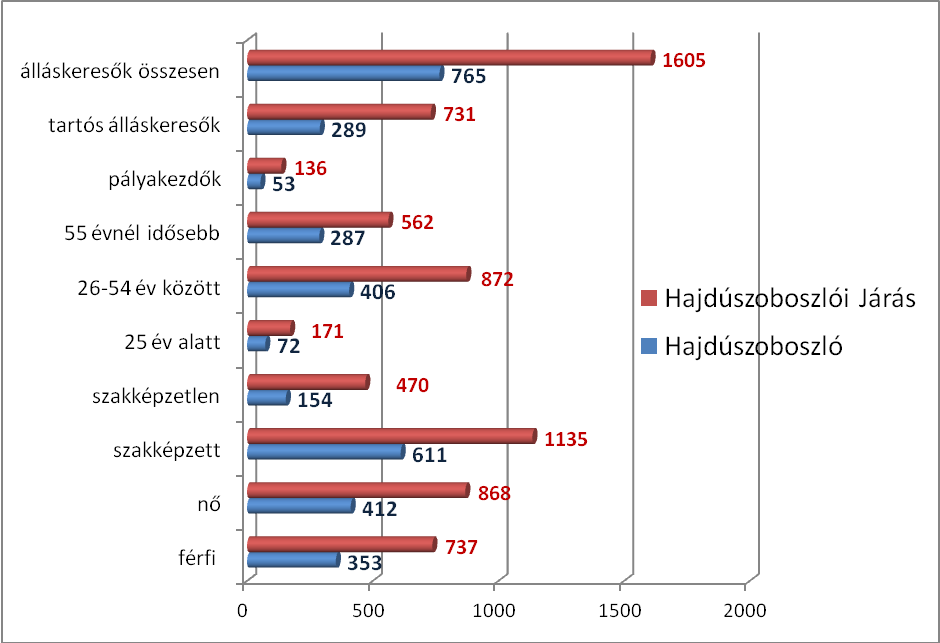 A regisztrált álláskeresők száma az előző évekhez viszonyítva csökkenést mutat (2022: 1751 fő) mely az élénkülő munkaerőpiac és a célzott támogatási konstrukcióknak köszönhető. Az álláskeresők elhelyezkedésének elősegítésére több program, támogatási forma, és szolgáltatás elérhető. A Járási Hivatal célzott támogatások kihelyezésével, szolgáltatásokkal, nagyobb körültekintéssel, egyénre szabott tanácsadással, előszűréssel a minőségi közvetítést szem előtt tartásával helyezi el az álláskeresőket a munkaerőpiacon. A munkaadókat pedig európai uniós forrásból finanszírozott támogatási lehetőségekkel segíti, amelyek a www.munka.hu központi oldalon folyamatosan elérhetőekA Hajdúszoboszlói Járási Hivatal a versenyszférába történő közvetítés mellett a közfoglalkoztatásba történő megfelelő munkaerő közvetítését is végzi. Az előző évekhez képest a közfoglalkoztatottak száma csökkenő tendenciát mutat, mert elsődleges cél az, hogy a versenyszférában helyezkedjenek el az álláskeresők. ( Járási szinten 2022-ben 322 fő közfoglalkoztatottat közvetítettünk, míg Hajdúszoboszló városban 2022. évben 143 főt)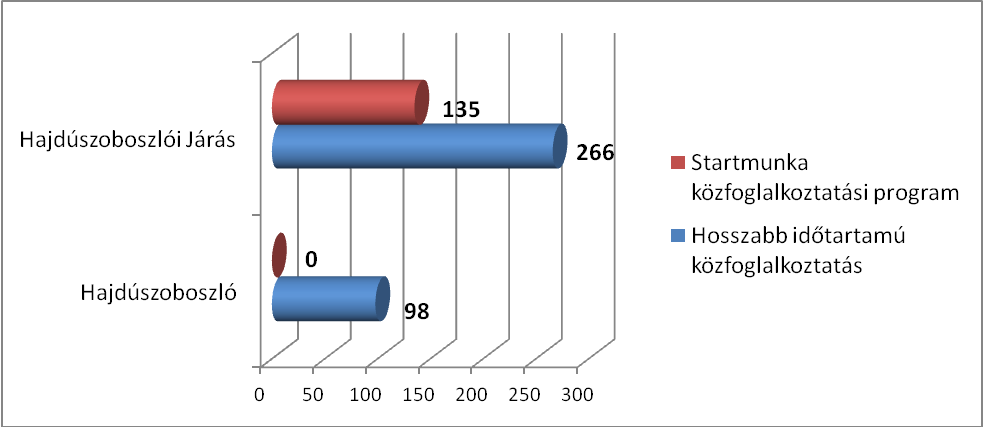 Gyermekek átmeneti elhelyezéseA Gyvt. 94. § (3) bekezdésének b) pontja értelmében húszezernél több állandó lakos esetén a városi önkormányzatok a gyermekek átmeneti otthonát kötelesek működtetni. Hajdúszoboszló Város Önkormányzata ezen kötelező feladatát helyettes szülői ellátás biztosításával valósította meg. A feladat ellátásával Hajdúszoboszló Város Önkormányzata a társult HKSZK intézményét bízta meg 2019. évtől. Egy szülőpár bejegyzett és alkalmas a helyettes szülői feladatok ellátására. Reményeink szerint, mint eddig is, a hatékony alapszolgáltatás illetve a veszélyeztetettséget észlelő jelzőrendszer gyors és pontos működése okán, a gyermekek válságos helyzetét a szülő és a szakemberek együtt megoldják, mielőtt a szolgáltatás igénybe vételére lenne szükség. A gyermekek gondozásának ezen formájáról, igénybe vételéről - a helyi rendeletünk tartalmaz szabályozást. Az elmúlt évben helyettes szülői ellátásban nem részesült gyermek. Családok Átmeneti OtthonaA Hajdúszoboszlói Kistérségi Szociális, Család- és Gyermekjóléti Központ 2023. június 8. óta családok átmeneti otthonát is működtet. Az Ádám utca 29/A. sz. alatt található intézmény 9 lakószobája 40 fő befogadására alkalmas, egy telken belül két épületben működik. Az intézmény által nyújtott szolgáltatásokat hajdúszoboszlói illetőségű (lakó-, vagy tartózkodási helyű) családok ill. válsághelyzetben lévő várandós anyák vehetik igénybe, férjükkel, élettársukkal. Az otthon biztosítja a szülő számára a gyermekével együttes lakhatást és a szükség szerinti további ellátást, segítséget nyújt a szülőnek gyermeke teljes körű ellátásához, gondozásához, neveléséhez, közreműködik a család otthontalanságának megszüntetésében, helyzetének rendezésében.Az intézmény feladata a krízishelyzetbe került (bántalmazás, családi konfliktus, lakhatási, életvezetési, - és egyéb problémák miatt) családok/egyszülős családok mielőbbi elhelyezése, problémáik feltárása, azoknak a családtagok együttműködésével történő megoldása. Ennek érdekében az otthon biztosítja a kiskorú gyermek/ek, valamint legfeljebb 21. életévének betöltéséig a gyermek/ek nagykorú testvérének/testvéreinek szülővel történő együttes elhelyezését, segítséget nyújt a szülőnek gyermeke teljes körű ellátásához, gondozásához, neveléséhez, mely segítség a szükségletekhez igazodik. Cél az otthontalanság megszüntetése, lehetőség hiányában új otthon felkutatása (albérleti lehetőség, a család anyagi helyzetéhez mérten állami támogatással/ otthonteremtési támogatás felhasználásával házvásárlás), a családi konfliktus felszámolása, kezelése, illetve a szülőnek és gyermekének/gyermekeinek szükség esetén pszichológiai, jogi és mentálhigiénés tanácsadás nyújtása, segítség biztosítása. A szolgáltatástovábbi célja, hogy megfelelő szakmai segítségnyújtással a gyermekek érdekeit, alapvető jogait szem előtt tartva megszűnjenek az átmeneti gondozást szükségessé tevő okok, a gondozási idő alatt a család tagjai lehetőségeket lássanak egy tartalmas életre. A gondozott családok összetétele 2023-ban:Az intézményben 2023. évben 40 gondozott részesült ellátásban, melyből 26 gyermek, a fiúk-lányok aránya 12/14. Az elhelyezett 6 család közül 4 teljes, 2 nem teljes. 2 várandós kismama is elhelyezést nyert, mindkettő élettársával került az intézménybe. Közülük az egyik már 2023-ban egészséges újszülöttnek adott életet, így teljes családdá váltak. 2023. december 31-én 24 gondozott volt az otthonban, 5 családban 8 felnőtt és 14 a gyermek, valamint 1 várandós anya és élettársa. Egy család kivételével mindben jelen van az anya. A gyerekek kor szerinti megosztása:Iskolafok szerinti megosztás:2023. december hónapban az ellátásban részesülő 14 gyermek közül 5 óvodás volt, általános iskolába 5 fő, középfokú intézménybe 1 fő járt. A többiek, 3-an otthon tartózkodtak az édesanyjukkal.A szülők közül gyermekkorában gyermekvédelmi ellátásban részesült (állami gondozott volt, nevelésben volt): 5 fő   Otthonteremtési támogatásra jogosult, melyet az átmeneti otthon segítségével vett igénybe: 0 főCsaládbafogadott gyermek 1, védelembe vett gyermekek száma: 0. A szülők foglalkoztatása, munkahelye (2023. december):A 8 szülő közül 1 apa főállású foglalkoztatott, 3 apa alkalmi munkavállaló volt. Az anyák közül 3 GYES-en, 1 GYET-en volt.Statisztikai adatok alapján megállapítható, hogy a családok átmeneti otthonát leginkább a 20-45 év közötti szülők veszik igénybe gyerekeikkel. Az intézményben élő gyermekek többsége 0-14 év közötti. A szülők iskolai végzettségét tekintve többségük 8 általánossal rendelkezik. Kevesen vannak, akiknek van valamilyen szakmájuk, szakképesítésük. 2023-ban felvett családok száma: 6 Az intézmény által nyújtott szolgáltatásokat hajdúszoboszlói illetőségű (lakó-, vagy tartózkodási helyű) családok ill. válsághelyzetben lévő várandós anyák vehetik igénybe férjükkel, élettársukkal. A családok bekerülésének okai:Az otthonban lakók csak nagyon kis százalékban rendelkeznek saját tulajdonú ingatlannal vagy már a kilakoltatásuk bekövetkezett. Főleg rokonoktól, albérletből érkeztek, 1 család másik átmeneti otthonból érkezett. Az ellátást igénybe vevők többsége szociális és a gyermekek után járó juttatásokkal rendelkezik. Kevés az a szülő, aki dolgozik és munkabérből látja el családját.Várakozó listán szereplő családok száma (2023.12.31.): 0 Kigondozás 2023-ban (2család):Az intézményben nyújtott szolgáltatások: A családok élethelyzetéből adódik, hogy a rendelkezésre álló jövedelmeikből nem mindig tudják kiadásaikat fedezni. A családok többsége nem rendelkezik megfelelő ruházattal, textíliával, edényekkel, illetve segítségre szorul élelmiszerekből, tisztítószerekből, gyógyszerekből és tisztálkodási szerekből.Gyakran segítséget igényelnek a gyerekek mindennapi nevelésében, főzésben, fürdetésben, a gyerekeket érintő iskoláztatás költségeinek fedezésében. Az intézmény a gyermekek számára szükség szerinti ellátást nyújt, a szülő általi nevelésbe-gondozásba besegít.A gyermek teljes körű szükség szerinti ellátásához biztosított segítség a lakhatáson kívül:Élelmiszeradomány: kenyér, konzervek, száraz áru, tej, tejtermékek, gyümölcs, zöldség, liszt, cukor, rizs, gríz stb.Tisztítószerek biztosítása: ablaktisztító, mosogatószer, vízkőoldó, mosópor, öblítő stb. Tisztálkodószerek biztosítása szükség esetén: sampon, tusfürdő, fogkrém, fogkefe, WC papír, papírzsebkendő, pelenka stb.Gyógyszerek, tápszerek kiváltása szükség esetén.Elsősegély, kötszerek biztosítása.Konyhai eszközök biztosítása.Ágyneművel, textíliával való ellátás.Évszaknak megfelelő ruhanemű adományozása.Játékok adományozása.Babakocsi biztosítása.Korrepetálások, foglalkozások igény szerint.A szülőknek családoknak nyújtott egyéb szolgáltatások:Jogi tanácsadás biztosítása igény szerint.Pszichológiai tanácsadás.Folyamatos tájékoztatás munkalehetőségekről, kapcsolattartás munkaügyi központtal, egyéb munkáltató szervekkel.Lakhatási problémáik megoldásában való segítségnyújtás, albérletkeresés.Internetes adatkeresés.Telefonálás biztosítása.Kapcsolattartás szociális, egészségügyi, nevelési- oktatási intézményekkel és más szolgáltatókkal (társintézmények, polgármesteri hivatal, család- és gyermekjóléti központ, házi gyermekorvosok, háziorvosok, védőnő, óvodák, iskolák).Szociális és egyéb hivatalos ügyintézés, segítségnyújtás formanyomtatványok - beszerzésében, kitöltésében.Életvezetéssel, gyermekneveléssel, pénzgazdálkodással, háztartásvezetéssel kapcsolatos segítségnyújtás.   Családi kapcsolatok rendezésében való közreműködés, szülőkkel stb. való kapcsolattartás. A FELÜGYELETI SZERVEK ÁLTAL GYÁMHATÓSÁGI, GYERMEKVÉDELMI TERÜLETEN VÉGZETT SZAKMAI ELLENŐRZÉSEK TAPASZTALATAINAK, TOVÁBBÁ A GYERMEKJÓLÉTI ÉS GYERMEKVÉDELMI SZOLGÁLTATÓ TEVÉKENYSÉGET VÉGZŐK MŰKÖDÉSÉT ENGEDÉLYEZŐ HATÓSÁG ELLENŐRZÉSÉNEK ALKALMÁVAL TETT MEGÁLLAPÍTÁSOK BEMUTATÁSA: 2022 végén a Hajdú-Bihar Vármegyei Kormányhivatal átfogó ellenőrzést végzett a Hajdúszoboszlói Kistérségi Szociális, Család- és Gyermekjóléti Központban. A vizsgálat jegyzőkönyve 2023 márciusában érkezett meg, mely szerint „a szociális intézmény rendeltetésszerű működését veszélyeztető hiányosság nem tapasztalható”. A tárgyi feltételek biztosítottak, a személyi feltételeket biztosítani szükséges.Nagy Csaba belső ellenőr Hajdúszoboszlói Gyermeksziget Bölcsőde és HKSZK működésén ellenőrizte a gazdálkodás szabályosságát, hatékonyságát. Az intézmények működését rendben találta.JÖVŐRE VONATKOZÓ JAVASLATOK, CÉLOK MEGHATÁROZÁSA  A GYVT. ELŐÍRÁSAI ALAPJÁNA Család- és Gyermekjóléti Szolgálat az éves szakmai tanácskozást követően minden év március 31-ig elkészíti a jelzőrendszer intézkedési tervét. 2024. évi intézkedési terv:Cél: Az év folyamán legalább hat alkalommal szakmaközi megbeszélés szervezése a településen felmerülő problémák hatékonyabb kezelése érdekében.Megvalósításhoz szükséges lépések:Kapcsolatfelvétel az előadóval, jelzőrendszeri tagokkal, egyeztetés a program megvalósításáról és időpontjáról.Cél: A településen célkitűzés a jelzőrendszeri együttműködés hatékonyságának növelése a megfelelő információáramlás, hatékonyabb problémamegoldás érdekében. Megvalósításhoz szükséges lépések:A tagokkal történő rendszeres kapcsolattartás erősítése, nagy hangsúlyt helyezve a személyes kapcsolattartásra.Az óvodai és iskolai szociális segítővel történő szoros együttműködés a köznevelési intézményekbe járó gyermekeket, családjaikat és a pedagógusokat érintő problémák hatékonyabb kezelése érdekében.Családok átmeneti otthonával való szoros együttműködés.Cél: A nevelési-oktatási intézmények motiválása az időben történő problémajelzések megtételére további veszélyeztetettség megelőzése érdekében.  Megvalósításhoz szükséges lépések:Tájékoztató anyagok eljuttatása az intézményekbe az aktuális jogszabályi változásoknak megfelelően.A jelzőrendszeri megbeszélés alkalmával az ezekkel kapcsolatos aktuális változások átbeszélése.Óvodai-iskolai szociális segítők bevonása, segítségükkel való fokozottabb kapcsolattartás.Cél: A gyermekvédelemben dolgozó szakemberek részvétele szakmai továbbképzésen.Megvalósításhoz szükséges lépések:Képzési lehetőségek figyelemmel kísérése.Képzés szervezésének kezdeményezése; javaslattétel.Cél: A gyermekvédelemben dolgozó szakemberek részvétele szakmai továbbképzésen. Gyermekeink Védelmében Informatikai Rendszer megismertetése Megvalósításhoz szükséges lépések:Képzési lehetőségek figyelemmel kísérése.Képzés szervezésének kezdeményezése; javaslattétel.Társszakmákkal való személyes egyeztetés az adminisztrációs rendszerrel tapasztaltakról.Cél: Krízisférőhely biztosítása az idős, beteg személyek ellátására.Megvalósításhoz szükséges lépések:Továbbra is problémát jelent a településünkön élő, idős, beteg személyek ellátása. Tapasztalataink alapján a családtagjaikról gondoskodni nem kívánó vérszerinti hozzátartozók -amennyiben van – nem érzik kötelességüknek. Segítő munka során biztosítható eszköztáraink nehézségekbe, korlátokba ütköznek.Egyeztetés a városvezetéssel.Megállapodás kötése valamelyik helyi bentlakásos intézménnyel, a krízis elhelyezés lehetőségének megteremtése.Cél: Az anyagi gondokkal küzdő családok segítése, támogatása.Megvalósításhoz szükséges lépések:Lakossági adománygyűjtés, közvetítés. Természetbeni adományok (élelmiszer, és ruhaadományok) közvetítése.Egyéb pályázati kiírás figyelése, pályázat beadásaCél: Gondozott családok integrálása intézményünk által szervezett programokra, kirándulások szervezéseMegvalósításhoz szükséges lépések:Tematikus délutánok szervezése a szülők bevonásával     II. Jövőre vonatkozó célokUdvari gyermekmosdó megépítése a bölcsődében.A Családok Átmeneti Otthonának működtetésében „jó gyakorlat kialakítása”, annak érdekében, hogy az ellátásból kikerülő családok önálló életvitelre legyenek képesek.A településen célkitűzés a jelzőrendszeri együttműködés megerősítése. A jelzőrendszer hatékony működésében való fokozott közreműködés erősítése.Civil szervezetekkel való együttműködés.Az egyéni és csoport szupervízió folyamatos biztosítása. Az anyagi gondokkal küzdő családok segítése, támogatása. Több szakterület jelezte, hogy az önkormányzati lakások elérhetőségének bővítésére lenne szükség.Bántalmazással kapcsolatos jelzések, a közeli hozzátartozók közötti erőszak problémájának feltérképezéséhez jó szakmai gyakorlat kialakítása és  hatékony kezelése.A gyermekvédelemben dolgozó szakemberek részvétele szakmai és speciális továbbképzésen.Intézményi látogatások, találkozás hasonló területen dolgozó szakemberekkel melynek célja a tapasztalatok cseréje nehézségek átbeszélése. A családlátogatások erősítése a hatékonyabb gondozási folyamatok érdekében, eredményesebb családgondozás megvalósulásáért.Fontos a konfliktuskezelő, mediátor család vagy párterapeuta szakemberek bevonása az ellátásba. A BŰNMEGELŐZÉSI PROGRAM FŐBB PONTJAINAK BEMUTATÁSA, VALAMINT A GYERMEKKORÚ ÉS A FIATALKORÚ BŰNELKÖVETŐK SZÁMÁNAK AZ ÁLTALUK ELKÖVETETT BŰNCSELEKMÉNYEK SZÁMÁNAK, A BŰNELKÖVETÉS OKAINAK BEMUTATÁSA A Hajdúszoboszlói Rendőrkapitányság a Gyvt., a büntetőeljárásról szóló 2017. évi XC. törvény,a körözési nyilvántartási rendszerről és a személyek, dolgok felkutatásáról és azonosításáról szóló 2013. évi LXXXVIII. törvény,  valamint a 2/2018. (I.25.) számú ORFK utasítás alapján végezte, illetve végzi a gyermekek veszélyeztetettségével kapcsolatos tevékenységet. A családon belüli erőszak kezelésével, a kiskorúak védelmével kapcsolatos rendőri feladatok végrehajtása során a rendőrkapitányság illetékességi területén észlelt kiskorú veszélyeztetettséget 188 esetben került jelzésre az illetékes gyermekjóléti szolgálat felé, illetve a Járási Gyámhivatalok felé az erre a célra rendszeresített adatlap illetve értesítés megküldésével. 9 esetben fiatalkorú ellen indított büntetőeljárás, vagy kiskorúak ellen indított bűntetőeljárás megszüntetése miatt, 15 esetben fiatalkorú ellen indult szabálysértési eljárás miatt, 34 esetben kiskorú veszélyeztetettségét észlelő körülmény miatt, míg 127 esetben kiskorú szökése miatt. Mivel illetékességi területen 9 lakásotthon működik, ezért szökések miatti jelzések száma minden évben igen magas.A jelzésadás alapjául szolgál minden olyan magatartás, mulasztás, vagy körülmény következtében kialakult állapot, amely a kiskorú testi, értelmi, érzelmi, vagy erkölcsi fejlődését gátolja, vagy akadályozza. Értesíteni kell a gyermekjóléti szolgálatot, illetve a gyámhatóságot abban az esetben is, ha fiatalkorúval szemben büntetőeljárás indul, illetve fiatalkorú sérelmére, szülő vagy törvényes képviselő által elkövetett bűncselekmény miatt büntetőeljárás indul. Kiskorú veszélyeztetéseA Hajdúszoboszlói Rendőrkapitányság 11 alkalommal jelzett kiskorú veszélyeztetése miatt 2023-ban, ez 21 hajdúszoboszlói gyermeket érintett. Egy édesapa ittasan szerette volna elvinni 6 kiskorú gyermekét láthatás céljából, majd az édesanyjával is összevitatkoztak, lökdösték egymást, melyet a gyermekek végig néztek.Egy négyéves gyermek az utcán szülői felügyelet nélkül tartózkodott. A kollegák kiérkezését követően az édesanya is megjelent a helyszínen, megállapítást nyert, hogy az édesanya vásárolni indult, gyermekét felnőtt felügyeletére bízta, azonban a gyermek az édesanyja után szeretett volna menni, ezért kiszökött az utcára, de rossz irányba indult el.A rendőrkapitányság jelzéssel élt abban az esetben is, amikor három kiskorú gyermeket hagyott egyedül az édesanyja, akik átmásztak a kerítésen és az utcán tartózkodtak.Rendőri intézkedésre került sor, amikor egy édesanyakét gyermekét hátrahagyva öngyilkossági szándékkal ment el otthonról. Nevezett feltalálásra került, az OMSZ a Debreceni Egyetem Kenézy Gyula Egyetemi Kórházba szállította.Válófélben lévő szülők vesztek össze, melyet a gyermek végignézett. Szintén válófélben lévő, egy lakcímen élő családtagok vesztek össze, mely tettlegességig fajult, a három kiskorú volt szemtanúj az esetnek.Két fiatalkorú lány szökött el otthonról, mindketten pár nap elteltével visszakerültek az otthonukba. Ezen szökések hátterében szerelemi kapcsolatok álltak.2023-ban csökkent az elrendelt ideiglenes megelőző távoltartások száma, míg 2022-ben 15 volt illetékességi területen addig 2023-ban 9 került elrendelésre. Hajdúszoboszlóhoz 5 ideiglenes megelőző távoltartás köthető, ezen intézkedések közül háromban volt kiskorú érintett, melyekről szintén jelzés készült.Szabálysértési eljárás2 tulajdon elleni szabálysértési eljárás indult 2023-ban 4 hajdúszoboszlói fiatalkorú ellen, bolti lopás miatt. Az egyik eljárásban az eljárás alá vont fiatalkorút figyelmeztetésben részesítette a Debreceni Járásbíróság, a másik eljárásban még nem született ítélet.Büntetőeljárás2 büntetőeljárás indult 2 fő hajdúszoboszlói kiskorú ellen, az egyik eljárás aljas indokból vagy célból elkövetett könnyű testi sértés bűntette miatt. 2023. szeptemberében egy iskolai bántalmazás miatt indult az eljárás, ítélet nem született.A másik eljárás garázdaság vétségének megalapozott gyanúja miatt folyt, a fiatalkorú nagykorú társaival az utcán részegen kiabáltak, kukákat borogattak. Ezen eljárás befejezésre került, a bíróság a fiatalkorút 1 évre próbára bocsátotta, mely idő alatt pártfogó felügyelet alatt áll.Kábítószerrel kapcsolatos bűncselekmény elkövetése miatt a tavalyi évben hajdúszoboszlói fiatalkorúval szemben eljárás lefolytatása nem történt. A Rendőrkapitányságra érkezett jelzések2023-ban 7 jelzés érkezett a Rendőrkapitányságra kiskorúak veszélyeztetése, családon belüli bántalmazás miatt. A jelzések a Családsegítő Szolgálatoktól, gyermekvédelmi gyámoktól, jegyzőtől, mint családvédelmi koordinációért felelős szervtől, valamint a Készenléti Rendőrségtől érkeztek. Ezen jelzések közül egyet szükséges kiemelni, a Készenléti Rendőrséghez egy nemzetközi gyermekvédő szervezet küldött jelzést a Tik-Tokra feltöltött videó kapcsán. Egy gyermekkorú fiú nem megfelelő tartalmú videót töltött fel magáról a közösségi oldalra. Bár a gyerekek nagyon sok platformon kapnak tájékoztatást a közösségi oldalak helyes használatáról, nagy valószínűséggel életkoruk miatt nem fogékonyak ezen tanácsokra, figyelmeztetésre, így bár a szakemberek azt gondolhatják, hogy elég alkalommal beszéltek erről, szükséges visszatérően beszélgetni a gyermekekkel a közösségi média, internet veszélyeiről és helyes használatukról.Iskolai bűnmegelőzésGyermekvédelemmel kapcsolatos szakmai továbbképzésre 2023-ban nem került sor, azonban az iskolai bűnmegelőzési tanácsadó képzése folyamatos volt az elmúlt évben is.2023-ban folytatódott a két hajdúszoboszlói középiskolában az iskolai bűnmegelőzési tanácsadói program, melynek kiemelt célja az iskolába járó fiatalok bűncselekményekkel szembeni fokozott védelme- mind elkövetői, mind pedig a sértetti oldal- tekintetében. Kiemelt figyelemmel az internet veszélyeire, a családon belüli erőszakra, a kábítószerrel kapcsolatos bűncselekményekre, a manapság divatos designer drogok veszélyeire.Az iskolai bűnmegelőzési tanácsadó nem csak jelenlétével és előadásaival a diákok számára, hanem a fogadóórákon, szülői értekezleteken a szülők részére, és a tantestületi értekezleten a tanárok felmerült problémáira is szakszerű válaszokat igyekszik adni. Az iskolai bűnmegelőzési tanácsadó a tevékenységi köréből kimaradt középiskolában is tartott előadást a diákok részére.A rendőrkapitányság kiemelt figyelmet fordít arra, hogy ne csak a középiskolásokhoz jussanak el ezek a fontos információk, hiszen a gyermekkorúak kiemelt kockázatú csoportnak számítanak az áldozattá válás szempontjából. Fiatal koruk és tapasztalatlanságuk miatt könnyen áldozattá válnak akár az utcán vagy az iskolában is. Ezért fontos, hogy a rendőrség biztonságra nevelő iskolai programjával, a D.A.D.A. programmal segítséget nyújt ahhoz, hogy a kisdiákok elkerüljék a rájuk leselkedő veszélyeket. Ennek érdekében folytatódott a 2022/2023-as tanévben a hajdúszoboszlói általános iskolák  7. osztályában ez a program, így havonta 1 alkalommal került megtartásra ezekben az osztályokban előadás. Az oktatási intézmények többi osztályaiban rendkívüli osztályfőnöki óra keretében, többnyire az iskolák megkeresése alapján az aktuálisan, a tanulók körében felmerült problémával, eseményekkel kapcsolatos információk kerülnek feldolgozásra, de bűnmegelőzési célú előadás is megtartásra került.A Hajdúszoboszlói Rendőrkapitányság illetékességi területén 2023 évben újabb intézményben kezdte meg szolgálatát iskolaőr. A Hajdúszoboszlói Éltes Mátyás Általános Iskola és Kollégium, Egységes Gyógypedagógiai Módszertani Intézmény mellett 2023. szeptember 01-től a Hajdúszoboszlói Pávai Vajna Ferenc Általános Iskolában is megkezdte szolgálatát egy fő iskolaőr.  Az iskolaőr biztosítja, hogy az oktatási-nevelési intézmények pedagógusai, a nevelő és oktató munkát közvetlenül segítő alkalmazottak feladataikat zavartalanul elláthassák. Feladata rendészeti-bűnmegelőzési természetű, alapvetően segítőként vesznek részt az iskolák életében, viszont ha a biztonságukat sértő vagy veszélyeztető tevékenységet tapasztalnak, akkor alkalmazhatnak kényszerítő eszközt is a másik féllel szemben. Csak az iskola területén, tanítási időben intézkedhetnek, azon kívül és azon túl nem. A gyermekvédelmi rendszerben történő együttműködés tekintetében megállapítható, hogy mind a szociális szolgáltató központtal, mind a gyámhivatallal, mind más szervekkel, intézményekkel a rendőrség kapcsolata rugalmasan, közvetlenül és hatékonyan működik. A tavalyi évben is több ügy kapcsán sikerült olyan együttműködést megvalósítani, mely az adott ügyben résztvevők, eljárók szakmai felkészültségének, hozzáállásának volt köszönhető.A TELEPÜLÉSI ÖNKORMÁNYZAT ÉS A CIVIL SZERVEZETEKKÖZÖTTI EGYÜTTMŰKÖDÉS KERETÉBEN  MILYEN FELADATOK, SZOLGÁLTATÁSOK ELLÁTÁSÁBAN VESZNEK RÉSZT A CIVIL SZERVEZETEK: /alapellátás, szakellátás, szabadidős programok, drogprevenció stb./A hivatal jelenleg 146 civil szervezetet tart nyilván. Ebből a legtöbb a sporttevékenységek területén és főként egyesületi formában működik (30 egyesület, 3 alapítvány). Az oktatási, nevelési tevékenység segítésére, kiegészítésére túlnyomó részt alapítványok szerveződtek (19 alapítvány, 1 egyesület). Jelentős számban vannak érdekvédelmi, érdekképviseleti szerepet vállaló egyesületek (18). Kulturális területen is jelentős a civilek szerveződése (18 egyesület, 5 alapítvány). Sorban ezt követik a szabadidős tevékenységűek (11 egyesület, 1 alapítvány). Az egészségügyi, szociális területen 10 egyesület és 9 alapítvány tevékenykedik. A településfejlesztési és turisztikai szervezeteink közül 5 egyesület és 1 alapítvány. A listán szerepel még 5 nyugdíjas (4 egyesületi és 1 alapítványi formában működő), 2 közbiztonsági egyesület, 3 állatvédelemmel foglalkozó szervezet (2 alapítványi és 1 egyesületi formában működő) és egy nemzetközi kapcsolatok ápolását végző egyesület. Működési formájukat tekintve 101 egyesület, 41 alapítvány és 4 egyházi. 18 szervezetnél van bejegyezve a közhasznúság. Szervezeteink közül több nagy múlttal és jelentős eredményekkel büszkélkedhet. Nagy szerepet játszanak a közösségek kovácsolódásában és épülésében, kulturális programok megvalósításában. Jelentős humanitárius szerepet is ellátnak. Önkormányzatunk a civil szervezetekkel való együttműködését megállapodás formájában rögzíti, jelenleg 34 szervezet élt ezzel a lehetőséggel.Az  önkormányzat elismeri a civil szervezetek jelentőségét, ezért a civil szervezetek és intézmények támogatására kiírt pályázata útján pénzügyileg is segíti a működésüket. Alapellátáshoz kapcsolódó szervezetek:Magyar Vöröskereszt Hajdúszoboszló Területi SzervezeteSzoboszlói Gyermekekért Egyesület (Családi Napközi)Hajdúszoboszlói Roma Nemzetiségi ÖnkormányzatHajdúszoboszlói Református EgyházközségHajdúszoboszlói Görög Katolikus ParókiaMásholország-Közös Ügyünk a Gyermekünk EgyesületHajrá Anyu Hajdúszoboszlói Anyukák Egymásért EgyesületHajdúszoboszlói NőegyletSzakellátáshoz kapcsolódó szervezetek:Hajdúszoboszlói Porszem Lovas Egyesület (therápiás lovaglás)Látássérültek Észak-alföldi Regionális Egyesülete Hajdúszoboszlói körzeti csoportjaTehetséges Magyarokért AlapítványSegítő szívvel, jó szándékkal Közhasznú AlapítványÖsszefogás egy élhetőbb otthonért EgyesületGólyafészek Ifjúsági és Kulturális EgyesületHajdúsági Segítő Centrum EgyesületMályavirág Alapítvány (Hajdúszoboszlói Mályvavirág Pont)Segíthetek Szociális, Támogató Alapítvány (Segíthetek Alapítvány)Segítő Szeretet AlapítványIgazgyöngy Képesség- és Készségfejlesztő EgyesületBúgócsiga EgyesületCsodamanó Közhasznú AlapítványSzabadidős programokhoz kapcsolódó szervezetek:ANKSE Hajdúszoboszló (amatőr női kézilabda Sportegyesület)Kyokushin Karate KlubTen-Shin Karate SportegyesületHajdúszoboszlói Birkózó SEHajdúszoboszlói Herkules SE (erőnléti edzések)Hajdúszoboszlói Árpád SE (úszás)Shotokan Karate EgyesületSilver-D Látványtánc EgyesületHajdúszoboszlói Főnix Látványtánc és Mazsorett SE.Gázláng SE (súlyemelés)Kézilabda Klub HajdúszoboszlóCrux Alba Középkori Hagyományőrző EgyesületHajdúsági Vándorok Kh. TúraegyesületHajdúszoboszlói Kárászos Tavi Sporthorgász EgyesületHajdúszoboszlói Asztalitenisz KlubHajdúszoboszlói Tollaslabda SportegyesületHajdúszoboszlói SportegyesületHajdúszoboszlói Sakkiskola EgyesületSzoboszló Art Műhely EgyesületSzoboszlói Gazdaház AlapítványNapkeleti Western Lovas és Szabadidő EgyesületA területhez tartozó intézményeinkben alapítványok működnek.A GYERMEKVÉDELMI ÁTFOGÓ BESZÁMOLÓ ELŐKÉSZÍTÉSE SORÁN, A TERÜLETET ÉRINTŐ INTÉZMÉNYVEZETŐK RÉSZÉRŐL FELMERÜLT SZEMÉLYI ÉS TÁRGYI FELTÉTELEK, VALAMINT MŰKÖDÉSÜK KAPCSÁN MEGOLDANDÓ PROBLÉMÁKRÓLAz iskolaorvosok tapasztalata szerint hátrányosabb szociális körülmények között, nagy szegénységben élő tanulóknál esetenként problémát jelent a fejtetvesség és sok esetben a személyi higiéné hiánya. A szülőkkel való együttműködés nehézsége, a szülők hozzáállása, a takarításhoz, fertőtlenítéshez szükséges eszközök és a tetűirtó szer hiánya miatt gyakran okoz problémát a visszafertőződés, illetve a továbbterjedés. A személyi higiéné ellenőrzése ezeknél a tanulóknál folyamatos, rendszeres kapcsolattartást kíván a szülőkkel, nevelőszülőkkel, pedagógusokkal és a jelzőrendszer további tagjaival.A Védőnői Szolgálatnak és gyermekorvosoknak szükségük lenne még egy helyiségre.  Álláspontjuk szerint a többgyermekes családok lakhatási problémáin javítani szükséges.HKSZK Család és Gyermekjóléti Központ zsúfolt körülmények a Kossuth u. 15. szám alatti központi székhelyen, a szociális segítő munka zavartalan munkavégzését az épület adottságai továbbra is megnehezíti, telephely bővítésre lenne szükség,Nagy probléma a szolgálatnál a munkaerő fluktuáció és a munkaerő hiány, szakemberek lelki-mentális leterheltsége.A hatékonyabb segítő munka biztosítása érdekében szükséges lenne a szakosodott szakemberek integrálására a hatékonyabb segítő munka biztosításának érdekében. (családterapeuta) Dr. Morvai GáborjegyzőCsalád és Gyermekjóléti Központ1 fő központvezetőCsalád és Gyermekjóléti Központ1 fő központvezetőCsalád és Gyermekjóléti Szolgálat(alapellátás)Ellátási területe: Hajdúszoboszló Gyermekjóléti Központ(hatósági ügyben érintett családok ellátása)Ellátási területe: Járási (Hajdúszoboszló, Nádudvar, Nagyhegyes, Ebes, Hajdúszovát, Nagyhegyes) 1 fő szolgálatvezető 1 fő szakmai vezető 5 fő családsegítő4 fő esetmenedzser 1 fő szociális diagnózis felvételi szakember, mely diagnózist az egyik esetmenedzser kolléga látott el.2 fő asszisztens (szolgálat 1 fő, központ 1 fő)2 fő asszisztens (szolgálat 1 fő, központ 1 fő)2 fő tanácsadó (pszichológus, jogász,)2 fő tanácsadó (pszichológus, jogász,)4 fő óvodai és iskolai szociális segítő4 fő óvodai és iskolai szociális segítő2021.2022.2023.Lakosságszám:242882434024385 Születések száma:122 fiú104 lányösszesen:226 gyermek 104 fiú 113 lányösszesen: 217 gyermek   122 fiú  93 lányösszesen:  215 gyermekKorcsoport szerinti megoszlás:0-3 éves fiú5075085120-3 éves lány4414554504-6 éves fiú3663623634-6 éves lány3023093237-14 éves fiú8258558957-14 éves lány79579578615-18 éves fiú46447145015-18 éves lány44144044018 éven aluliak száma:414141954219Életkor0-23-56-1314-17nagykorúLétszám10291075312jogosultak száma0-2 éves3-5 éves6-13 éves14-17 évesnagykorúRgyvk-ban részesülő gyermekek száma21110291075312HH gyermekek száma5239181661.szülő/k alacsony iskolai végzettsége miatt13103722.szülő/k alacsony foglalkoztatottsága miatt7001333. elégtelen lakókörnyezet32291461HHH gyermekek száma108615582451.szülő/k alacsony iskolai végzettsége és a szülő/k alacsony foglalkoztatottsága miatt1000102.szülő/k alacsony foglalkoztatottsága és elégtelen lakókörnyezet miatt6012123.szükő/k alacsony iskolai végzettsége és elégtelen lakókörnyezet87612491824.szülő/k alacsony iskolai végzettsége, szülő/k alacsony foglalkoztatottsága és elégtelen lakókörnyezet miatt1402741HH családok száma22HHH családok száma43Korosztály100%-os normatív támogatás (fő)100%-os normatív támogatás (fő)50 %-os normatív támogatás (fő)50 %-os normatív támogatás (fő)Nincs támogatás (fő)Nincs támogatás (fő)Összesen (fő)Összesen (fő)2023. terv2023. tény2023. terv2023. tény2023. terv2023. tény2023. terv2023. tényÓvoda561589004750608639Általános iskola1381303143375935831 0451 050Középiskola4329277381106111Kollégista1113313022196462Összesen7147353743947357331 8231 862MegnevezésEllátási napok számaÉtkezést igénylő fő (átlagos létszám)Kiszolgált adagTavaszi szünet273146Nyári szünet54723 907Ősz szünet455220Téli szünet968544Szolgáltatás típusaAlkalom2023Fő2023jogi tanácsadás1818készenléti telefon hívások 1614pszichológiai tanácsadás26458kapcsolattartási ügyelet19916óvodai iskolai szociális munka12981451Szociális diagnózis--gondozási formaévi össz. gondozási esetévi össz. gondozási esetévi össz. gondozási esetévi lezárt gondozási esetévi lezárt gondozási esetévi lezárt gondozási eset12.31 –én nyitott gondozás/fő12.31 –én nyitott gondozás/fő12.31 –én nyitott gondozás/fő12.31 –én háztartás12.31 –én háztartás12.31 –én háztartás2023.2023.2023.2023.hatósági ügyekben érintett járási szinten540165375197speciális szolgáltatásban részesült763500összesen616200375197Járási szint 2022HajdúszoboszlóHajdúszoboszlóNádudvarNádudvarEbesEbesHajdúszovátHajdúszovátHajdúszovátNagyhegyesNagyhegyesÖsszesÖsszesgondozás/háztartásgondozás/háztartásgondozás/háztartásgondozás/háztartásgondozás/háztartásgondozás/háztartásgondozás/háztartásgondozás/háztartásgondozás/háztartásgondozás/háztartásgondozás/háztartásgondozás/háztartásgondozás/háztartásÖsszes20111816080261768126272718482249nyitott14479106521394793191911329244lezárt573954281382133887153115Bűncselekményt elkövetőkBűncselekményt elkövetőkSzabálysértést elkövetőkSzabálysértést elkövetőkÖsszesenÖsszesen2023.2023.2023.fiatalkorú01414gyerekkorú00020222023A szolgálat ügyfélforgalma85447974Adományok közvetítése/kiadása20441233Szolgáltatást igénybe vevők száma881875Családlátogatás454503Nyilvántartott veszélyeztetett kiskorúak száma 2023- ban98 fő Nyilvántartott veszélyeztetett kiskorúak száma 2023- ban98 fő Veszélyeztetett kiskorúak Központ felé továbbított száma15 főVeszélyeztetett kiskorúak közül közvetlenül hatósági intézkedésre javasolt esetek szám a Központ értesítése mellett0 főJelzést küldő szervKiskorút érintő jelzésekNagykorút érintő jelzésekEgészségügyi szolgáltató/ védőnői jelzés719Személyes gondoskodást nyújtó szociális szolgáltató56Köznevelési intézmény, szakképző intézmény559Rendőrség2216Állampolgár6182023-ban beérkezett jelzések száma (169 db)(2022-ben 135 jelzés érkezett)9673Megbeszélés típusaSzakmai tevékenységek számaSzakmai tevékenységek számaEsetmegbeszélésEsetmegbeszélés6767EsetkonferenciaEsetkonferencia1111EsetkonzultációEsetkonzultáció479479Szakmaközi megbeszélésSzakmaközi megbeszélés4848Éves szakmai tanácskozásÉves szakmai tanácskozás11Jelzőrendszeri megbeszélésekJelzőrendszeri megbeszélések66Intézmény  Tanulók létszámaHátrányos helyzetű tanulók számaHalmozottan hátrányos helyzetű tanulók számaVeszélyeztetett tanulók számaJelzések számaBárdos Lajos Általános Iskola4544817Gönczy Pál Református Sport és Két Tanítási Nyelvű Általános Iskola4155831Pávai Vajna Ferenc Általános Iskola31651217017Thököly Imre Két Tanítási Nyelvű Általános Iskola4801605IntézményTanulók létszámaHátrányos helyzetű tanulók számaHalmozottan hátrányos helyzetű tanulók számaVeszélyeztetett tanulók számaJelzések számaHőgyes Endre Gimnázium5354425BSZC Bocskai István Szakközépiskola és Szakgimnázium333191802BSZC Közgázgazdasági Technikum3283400Egyszülős családKétszülős családÖsszesenCsalád száma257Család száma257Szülők száma21012Szülők száma21012Fiú gyermekek száma21012Fiú gyermekek száma21012Lány gyermekek száma21214Lány gyermekek száma21214Lány gyermekek száma212140-23-56-1314-1718-ÖsszesenFiú0641112Lány4352014Összesen4993126Gyermekek számaBölcsődés0Óvodás8Általános iskolás1.osztályos12.osztályos33.osztályos24.osztályos15.osztályos06.osztályos17.osztályos18.osztályos0Középfokú intézményben tanul9.osztályos210.osztályos011.osztályos012.osztályos0Ssz.Bekerülés okai, körülményeiÉrintett családok számaÉrintett gyermekek száma1lakhatási probléma- kríziselhelyezés2142lakhatási probléma- hajléktalanná válás273lakhatási probléma- elégtelen lakás körülmények244családi konfliktus11Ssz.Távozás oka, helyeÉrintett családok számaÉrintett gyermekek száma1visszaköltöztek saját tulajdonú ingatlanukba1112rokonokhoz költöztek11